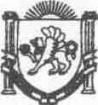 Республика КрымНижнегорский районМО Чкаловское сельское поселениеРАСПОРЯЖЕНИЕ№ 715.11.2019г.                                                                                                   с.Чкалово   О назначении публичных слушаний по проекту решения Чкаловского сельского совета «О бюджете Чкаловского сельского поселения Нижнегорского района Республики Крым на 2020 год и плановый период 2021 и 2022 годов»В соответствии с Федеральным Законом от 06.10.2003 г. №131-ФЗ «Об общих принципах организации местного самоуправления в Российской Федерации», Законом Республики Крым от 21.08.2014г. №54-ЗРК «Об основах местного самоуправления в Республике Крым, Законом Республики Крым от19.01.2015г. №71-ЗРК/2015 «О закреплении за сельскими поселениями Республики Крым вопросов местного значения», Уставом Чкаловского сельского поселения Нижнегорского района Республики Крым, Положением о порядке организации и проведения публичных слушаний в муниципальном образовании Чкаловское сельское поселение Нижнегорского района Республики Крым, утверждённого решением №4 9-й сессией Чкаловского сельского совета Нижнегорского района Республики Крым от 04.06.2015г.1. Вынести на публичные слушания проект решения Чкаловского сельского совета «О бюджете Чкаловского сельского поселение Нижнегорского района Республики Крым на 2020 год и плановый период 2021и 2022 годов» (Приложение 1).2. Назначить проведение публичных слушаний по проекту решения Чкаловского сельского совета «О бюджете Чкаловского сельского поселение Нижнегорского района Республики Крым на 2020 год и плановый период 2021 и 2022 годов» на 29 ноября 2019 года в 12.00 часов в здании сельского совета по адресу: 297122, Республика Крым, Нижнегорский район, с. Чкалово, ул. Центральная, 54а.3. Утвердить Порядок учета предложений по проекту решения Чкаловского сельского совета «О бюджете Чкаловского сельского поселение Нижнегорского района Республики Крым на 2020 год и плановый период 2021 и 2022 годов» и порядок участия граждан в обсуждении указанного документа, согласно приложению 2.4. Создать Комиссию по организации и проведению публичных слушаний в составе, согласно приложению 3.5. Комиссии по организации и проведению публичных слушаний:- осуществить организацию и проведение публичных слушаний в соответствии с законодательством;- обнародовать настоящее постановление и проект бюджета Чкаловского сельского поселения на официальном Портале Правительства Республики Крым на странице Нижнегорского муниципального района nijno.rk.gov.ru. в разделе Муниципальные образования Нижнегорского района, подраздел Чкаловский сельский совет и на сайте Чкаловского сельского поселения чкаловское.рф.6. Данное постановление вступает в силу после официального опубликования.7. Установить, что предложения и рекомендации граждан по проекту бюджета Чкаловского сельского поселение Нижнегорского района Республики Крым на 2020 год и плановый период 2021 и 2022 годов принимаются до 28 ноября 2019 года в письменном виде, как лично, так и по почте по адресу: 297112, Республика Крым, Нижнегорский район, с. Чкалово, ул. Центральная, 54а.8. Контроль за выполнением настоящего постановления оставляю за собой.Председатель Чкаловского сельского сонета-лава администрации Чкаловского сельского поселения                                                                                                                 М.Б.ХалицкаяПриложение 1ПРОЕКТПРОЕКТ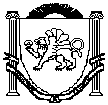 Республика КрымНижнегорский районЧкаловский сельский совет___-я сессия II созываРЕШЕНИЕ №____________2019 года				с.Чкалово«О бюджете Чкаловского сельского поселенияНижнегорского района Республики Крым
на 2020 год и плановый период 2021 и 2022 годов»В соответствии с Бюджетным кодексом Российской Федерации Федеральным законом от 6 октября 2003 года №131-ФЗ «Об общих принципах организации местного самоуправления в Российской Федерации», Налоговым кодексом Российской Федерации, Законом Республики Крым от ______ 2019 года № __                     «О бюджете Республики Крым на 2020 год и плановый период 2021 и 2022 годов» Положением о бюджетном процессе в муниципальном образовании Чкаловское сельское поселение Нижнегорского района Республики Крым, утвержденным 2-ой сессией II-го созыва Чкаловского сельского совета Нижнегорского района Республики  Крым от 26.09.2019г. №1,Уставом муниципального образования Чкаловское сельское поселение Нижнегорского района Республики Крым Республики Крым, утвержденного решением 5-ой сессией 1-го созыва Чкаловского сельского совета Нижнегорского района Республики Крым от 15 декабря 2014 года № 1ЧКАЛОВСКИЙ СЕЛЬСКИЙ СОВЕТ РЕШИЛ:1.Утвердить основные характеристики бюджета Чкаловского сельского поселения Нижнегорского района Республики Крым на 2020 год:а) общий объем доходов в сумме 12 391 710,00 рубля, в том числе налоговые и неналоговые доходы в сумме 1 020 500,00 рубля, безвозмездные поступления (межбюджетные трансферты) в сумме 11 371 210,00 рубля;б) общий объем расходов в сумме 12 391 710,00 рубля;в) дефицит бюджета Чкаловского сельского поселения Нижнегорского района Республики Крым на 2020 год в сумме 0,0 рубля;г) верхний предел муниципального внутреннего долга муниципального образования Чкаловское сельское поселение Нижнегорского района Республики Крым по состоянию на 01 января 2021 года в сумме 0,0 рубля, в том числе верхний предел долга по муниципальным гарантиям в сумме 0,0рубля.2.Утвердить основные характеристики бюджета Чкаловского сельского поселения Нижнегорского района Республики Крым на 2021 год:а) общий объем доходов в сумме 2 721 775,00 рубля; в том числе налоговые и не налоговые доходы в сумме 1 058 000,00 рубля, безвозмездные поступления (межбюджетные трансферты) в сумме 1 663 775,00 рубля;б) общий объем расходов на 2021 год в сумме 2 721 775,00 рубля, в том числе условно утвержденные расходы в сумме 65 520,63 рубля.в) дефицит бюджета Чкаловского сельского поселения Нижнегорского района Республики Крым на 2021 год в сумме 0,0 рубля;г) верхний предел муниципального внутреннего долга муниципального образования Чкаловское сельское поселение Нижнегорского района Республики Крым по состоянию на 01 января 2022 года в сумме 0,0 рубля, в том числе верхний предел долга по муниципальным гарантиям в сумме 0,0 рубля.3.Утвердить основные характеристики бюджета Чкаловского сельского поселения Нижнегорского района Республики Крым на 2022 год:а) общий объем доходов в сумме 2 778 507,00 рубля, в том числе налоговые и неналоговые доходы в сумме 1 118 500,00 рубля, безвозмездные поступления (межбюджетные трансферты) в сумме 1 660 007,00 рубля;б) общий объем расходов на 2022 год в сумме 2 778 507,00 рубля, в том числе  условно утвержденные расходы в сумме 133 588,25 рубля.в) дефицит бюджета Чкаловского сельского поселения Нижнегорского района Республики Крым на 2022 год в сумме 0,0 рубля;г) верхний предел муниципального внутреннего долга муниципального образования Чкаловское сельское поселение Нижнегорского района Республики Крым по состоянию на 01 января 2023 года в сумме 0,0 рубля, в том числе верхний предел долга по муниципальным гарантиям в сумме 0,0 рубля.4.Утвердить объем поступлений доходов в бюджет Чкаловского сельского поселения Нижнегорского района Республики Крым по кодам видов (подвидов) доходов:1) на 2020 год согласно приложению 1 к настоящему решению;2) на плановый период 2021 и 2022 годов согласно приложению 1-А к настоящему решению.5.Утвердить объем межбюджетных трансфертов, получаемых в бюджет Чкаловского сельского поселения Нижнегорского района Республики Крым из других уровней бюджетной системы Российской Федерации:1) на 2020 год согласно приложению 2 к настоящему решению;2) на плановый период 2021 и 2022 годов согласно приложению 2-А к настоящему решению.6.Утвердить перечень и коды главных администраторов доходов бюджета Чкаловского сельского поселения Нижнегорского района Республики Крым, закрепляемые за ним и виды (подвиды) доходов бюджета Чкаловского сельского поселения Нижнегорского района Республики Крым на 2020 год и плановый период 2021 и 2022 годов согласно приложению 3 к настоящему решению.Установить, что в случаях изменения состава и (или) функций главных администраторов доходов бюджета Чкаловского сельского поселения Нижнегорского района Республики Крым на 2020 год и плановый период 2021 и 2022 годов, а так же изменения принципов назначения и присвоения структуры кодов классификации доходов бюджета, изменения в перечень главных администраторов доходов бюджета Чкаловского сельского поселения Нижнегорского района Республики Крым на 2020 год и на плановый период 2021 и 2022 годов, а так же в состав закрепленных за ним и кодов классификации доходов бюджетов вносятся на основании распоряжений администрации Чкаловского сельского поселения Нижнегорского района Республики Крым, с последующим внесением изменений в настоящее решение.7.Установить нормативы распределения доходов в бюджет Чкаловского сельского поселения Нижнегорского района Республики Крым на 2020 год и плановый период 2021 и 2022 годов согласно приложению 4 к настоящему решению.8. Утвердить перечень главных администраторов источников финансирования дефицита бюджета Чкаловского сельского поселения Нижнегорского района Республики Крым на 2020 год и плановый период 2021 и 2022 годов согласно приложению 5 к настоящему решению.9. Утвердить ведомственную структуру расходов бюджета Чкаловского сельского поселения Нижнегорского района Республики Крым:1) на 2020 год согласно приложению 6 к настоящему решению;2) на плановый период 2021 и 2022 годов согласно приложению 6-А к настоящему решению.10.Утвердить распределение расходов бюджета Чкаловского сельского поселения Нижнегорского района Республики Крым по разделам, подразделам расходов бюджета:1) на 2020 год согласно приложению 7 к настоящему решению;2) на плановый период 2021 и 2022 годов согласно приложению 7-А к настоящему решению.11.Утвердить распределение расходов бюджета Чкаловского сельского поселения Нижнегорского района Республики Крым по целевым статьям, группам видов расходов, разделам, подразделам классификации расходов бюджетов:1) на 2020 год согласно приложению 8 к настоящему решению;2) на плановый период 2021 и 2022 годов согласно приложению 8-А к настоящему решению.12.Утвердить источники финансирования дефицита бюджета Чкаловского сельского поселения Нижнегорского района Республики Крым:1) на 2020 год согласно приложению 9 к настоящему решению;2) на плановый период 2021 и 2022 годов согласно приложению 9-А к настоящему решению.13.Установить в бюджете Чкаловского сельского поселения Нижнегорского района Республики Крым на 2020 год и плановый период 2021 и 2022 годов условно утверждаемые расходы:-на первый год планового периода 2,5% общего объема расходов бюджета (без учета расходов бюджета, предусмотренных за счет межбюджетных трансфертов из других бюджетов бюджетной системы Российской Федерации, имеющих целевое назначение);-на второй год планового периода 5,0% общего объема расходов бюджета (без учета расходов бюджета, предусмотренных за счет межбюджетных трансфертов из других бюджетов бюджетной системы Российской Федерации, имеющих целевое назначение).14.Утвердить объем иных межбюджетных трансфертов, предоставляемых на осуществление части переданных полномочий местного значения из бюджета Чкаловского сельского поселения Нижнегорского района Республики Крым бюджету муниципального образования Нижнегорский район Республики Крым:1) на 2020 год согласно приложению 10 к настоящему решению;2) на плановый период 2021 и 2022 годов согласно приложению 10-А к настоящему решению.15. Установить, что безвозмездные поступления от физических и юридических лиц, имеющие целевое назначение, поступившие в бюджет Чкаловского сельского поселения Нижнегорского района Республики Крым, направляются в установленном порядке на увеличение расходов бюджета Чкаловского сельского поселения Нижнегорского района Республики Крым соответственно целям их предоставления.16. Установить, что бюджетные ассигнования, предусмотренные на оплату труда работников бюджетной сферы на 2020 год, обеспечивают системы оплаты труда работников органов местного самоуправления и муниципальных учреждений по отраслевому принципу в соответствии с нормативными актами Республики Крым и муниципального образования Чкаловское сельское поселение Республики Крым.17. Установить, что в 2020 году и плановом периоде 2021 и 2022 годов осуществляется приоритетное финансирование обязательств по выплате заработной платы, оплате коммунальных услуг, ликвидации чрезвычайных ситуаций и предоставлению межбюджетных трансфертов при составлении и ведении кассового плана бюджета Чкаловского сельского поселения Нижнегорского района Республики Крым администрация Чкаловского сельского поселения Нижнегорского района Республики Крым обеспечивает в первоочередном порядке финансирование указанных расходов, по остальным расходам составление и ведение кассового плана производится с учетом прогнозируемого исполнения бюджета. 18. Не принимать решения, приводящие к увеличению в 2020 году и плановом периоде 2021 и 2022 годов численности муниципальных служащих и работников  муниципальных бюджетных и казенных учреждений, за исключением решений, связанных с исполнением переданных отдельных полномочий субъекта Российской Федерации.19.Установить, что предоставление муниципальных гарантий за счет средств бюджета Чкаловского сельского поселения Нижнегорского района Республики Крым в 2020 году и плановом периоде 2021 и 2022 годов не предусмотрено.20. Установить, что привлечение муниципальных заимствований в бюджет Чкаловского сельского поселения Нижнегорского района Республики Крым в 2020 году и плановом периоде 2021 и 2022 годов не планируется.21.Установить,что остатки средств бюджета Чкаловского сельского поселения Нижнегорского района Республики Крым на начало текущего финансового года:в объеме не превышающем остаток средств на счете по учету средств бюджета Чкаловского сельского поселения Нижнегорского района Республики Крым, могут направляться на покрытие временных кассовых разрывов и на увеличение бюджетных ассигнований на оплату заключенных от имени Чкаловского сельского поселения Нижнегорского района Республики Крым муниципальных контрактов на поставку товаров, выполнение работ, оказание услуг, подлежавших в соответствии с условиями этих муниципальных контрактов оплате в отчетном финансовом году.22.Муниципальные правовые акты подлежат приведению в соответствие с настоящим решением в двухмесячный срок со дня вступления в силу настоящего решения.23.Данное решение подлежит обнародованию на официальном Портале Правительства Республики Крым на странице Нижнегорский район (nijno.rk.gov.ru) в разделе «Муниципальные образования района», подраздел «Чкаловское сельское поселение» и на Информационном стенде в административном здании Чкаловского сельского совета по адресу: с. Чкалово ул.Центральная 54 а.           24.Настоящее решение вступает в силу с 1 января 2020года.Председатель Чкаловского сельского совета- глава администрации Чкаловского сельского поселения                                                                  Халицкая М.Б.                                                                           Приложение 2к решению Чкаловского сельского совета Нижнегорского района Республики Крым от ______________2019  №______ « О  бюджете Чкаловского сельского поселения Нижнегорского района Республики Крым на 2021 год и плановый период 2022 и 2022 годов » Объем межбюджетных трансфертов, получаемых в бюджет Чкаловского сельского поселения Нижнегорского района Республики Крым из других уровнейбюджетной системы Российской Федерации на 2020 год                                                                                      Приложение 2-Ак решению Чкаловского сельского совета Нижнегорского района Республики Крым от ______________2019  №______ « О  бюджете Чкаловского сельского поселения Нижнегорского района Республики Крым на 2020 год и плановый период 2021 и 2022 годов » Объем межбюджетных трансфертов, получаемых в бюджет Чкаловского сельского поселения Нижнегорского района Республики Крым из других уровнейбюджетной системы Российской Федерации на плановый период 2021 и 2022 годов 													 (рублей)Приложение 3к решению Чкаловского сельского совета Нижнегорского района Республики Крымот ____________ 2019 №____« О бюджете Чкаловского сельского поселения Нижнегорского района Республики Крым на 2020год и плановый период 2021 и 2022 годов»Перечень и коды главных администраторовдоходов бюджета Чкаловского сельского поселенияНижнегорского района Республики Крым, закрепляемые за ними виды (подвиды) доходов бюджета Чкаловского сельского поселения Нижнегорского района Республики Крым на 2020год и плановый период 2021 и 2022 годов                    Приложение 4к решению Чкаловского сельского советаНижнегорского района Республики Крым
от ______________2019 № ___«О бюджете Чкаловского сельского поселения Нижнегорского района Республики Крым на2020 год и плановый период 2021 и 2022 годов »Нормативы распределения доходов в бюджет Чкаловского сельскогопоселения Нижнегорского района Республики Крымна 2020 год и плановый период 2021 и 2022 годов                                                                                     Приложение 5к решению Чкаловского сельского совета Нижнегорского района Республики Крым от ______________2019  №______ « О  бюджете Чкаловского сельского поселения Нижнегорского района Республики Крым на 2020 год и плановый период 2021 и 2022 годов » Перечень главных администраторов источников финансирования дефицита бюджета Чкаловского сельского поселенияНижнегорского района Республики Крым на 2020 годи плановый период 2021 и 2022 годов                                                                                        Приложение 9к решению Чкаловского сельского совета Нижнегорского района Республики Крым от ______________2019    №______ « О  бюджете Чкаловского сельского поселения Нижнегорского района Республики Крым на 2020 год и плановый период 2021 и 2022 годов » Источники финансирования дефицитабюджета Чкаловского сельского поселения Нижнегорского района Республики Крым на 2020 год										( рублей)                                                                                     Приложение 9-Ак решению Чкаловского сельского совета Нижнегорского района Республики Крым от ______________2019  №______ « О  бюджете Чкаловского сельского поселения Нижнегорского района Республики Крым на 2020 год и плановый период 2021 и 2022 годов » Источники финансирования дефицитабюджета Чкаловского сельского поселения Нижнегорского района Республики Крым на плановый период 2021 и 2022 годов										( рублей)                                                                                      Приложение 10 к решению Чкаловского сельского совета Нижнегорского района Республики Крым от ______________2019  №______ « О  бюджете Чкаловского сельского поселения Нижнегорского района Республики Крым на 2020 год и плановый период 2021 и 2022 годов » Объем иных межбюджетных трансфертов, предоставляемых на осуществление части переданных полномочий местного значения из бюджета Чкаловского сельского поселения Нижнегорского района Республики Крым бюджету муниципального образования Нижнегорский район Республики Крым на 2020 год                                                                      ( рублей)                                                                             Приложение 10-Ак решению Чкаловского сельского совета Нижнегорского района Республики Крым от __________2019  №______ « О  бюджете Чкаловского сельского поселения Нижнегорского района Республики Крым на 2020 год и плановый период 2021 и 2022 годов » Объем иных межбюджетных трансфертов, предоставляемых на осуществление части переданных полномочий местного значения из бюджета Чкаловского сельского поселения Нижнегорского района Республики Крым бюджету муниципального образования Нижнегорский район Республики Крым на плановый период 2021 и 2022 годов                                                                                                           ( рублей)Приложение 2Порядок учета предложений по проекту решения Чкаловского сельского совета «О бюджете Чкаловского сельского поселения Нижнегорского района Республики Крым на 2020 год и плановый период 2021 и 2022 годов» и порядок участия граждан в обсуждении указанного документаНастоящий Порядок разработан в соответствии с требованиями Федерального закона от06 октября 2003 года № 131-ФЗ «Об общих принципах организации местного самоуправления в Российской Федерации», Закона Республики Крым от 21 августа 2014года №54-ЗРК «Об основах местного самоуправления в Республике Крым» и направлен на обеспечение реализации прав граждан по участию в осуществлении местного самоуправления при принятии решения Чкаловского сельского совета «О бюджете Чкаловского сельского поселения Нижнегорского района Республики Крым на 2020 год и плановый период 2021 и 2022 годов».I. Порядок учета предложений по проекту решения Чкаловского сельского совета «О бюджете Чкаловского сельского поселения Нижнегорского района Республики Крым на 2020 год и плановый период 2021 и 2022 годов»1.1. Предложения граждан по проекту решения Чкаловского сельского совета «О бюджете Чкаловского сельского поселения Нижнегорского района Республики Крым на 2020 год и плановый период 2021 и 2022 годов» (далее – проект бюджета) принимаются со дня опубликования проекта бюджета.1.2. Предложения граждан по проекту бюджета подаются в письменной форме с указанием контактной информации (фамилия, имя, отчество, место жительства, телефон, место работы или учебы) по адресу: Республика Крым, Нижнегорский район, с. Чкалово, ул. Центральная 54-а.1.3. Предложения должны касаться исключительно вопроса публичных слушаний, соответствовать действующему законодательству и содержать мотивированное обоснование с указанием правовых норм.1.4. Предложения к проекту бюджета принимаются до 28 ноября 2019 года.1.5.Поступившие предложения систематизируются и представляются участникам публичных слушаний в составе материалов публичных слушаний.II. Порядок участия граждан в обсуждении проекта решения Чкаловского сельского совета «О бюджете Чкаловского сельского поселения Нижнегорского района Республики Крым на 2020 год и плановый период 2021 и 2022 годов»2.1. Граждане, желающие выступить с предложениями на публичных слушаниях, направляют заявку на выступление на публичных слушаниях в сроки, установленные для приема предложений. В заявке на выступление должны быть указаны фамилия, имя, отчество, контактная информация лица, желающего выступить, и тема выступления.2.2. Граждане, направившие предложения по проекту бюджета в установленном настоящим порядком срок, включаются в список приглашенных и уведомляются о времени и месте проведения публичных слушаний телефонограммой или иным доступным способом.2.3. Граждане, желающие принять участие в публичных слушаниях, регистрируются и допускаются в помещение, являющееся местом проведения публичных слушаний, по предъявлению документа, удостоверяющего личность.2.4. Начало регистрации участников публичных слушаний проводится за час до начала и заканчивается в момент начала проведения публичных слушаний.2.5. По итогам проведения публичных слушаний составляется протокол с включенными в него предложениями и рекомендациями, принятыми путем открытого голосования простым большинством голосов от числа участников публичных слушаний.2.6. Протокол подписывается председателем и секретарем публичных слушаний.Приложение 3Состав Комиссии по организации и проведению публичных слушаний по проекту решения Чкаловского сельского совета «О бюджете Чкаловского сельского поселения Нижнегорского района Республики Крым на 2020 год и плановый период 2021 и 2022 годов»» Председатель комиссии: Председатель Чкаловского сельского совета - глава администрации Чкаловского сельского поселения – Халицкая М.Б.Заместитель председателя комиссии: Ведущий специалист администрации Чкаловского сельского поселения Цекут К.В.Секретарь комиссии: Ведущий специалист администрации Чкаловского сельского поселения – Рыбак Е.В.Члены комиссии:Депутат Чкаловского сельского совета Чеботкова Н.С.Представитель общественности Брега Т.С.Приложение 1Приложение 1к решению Чкаловского сельского совета к решению Чкаловского сельского совета Нижнегорского района Республики КрымНижнегорского района Республики Крымот _______2019 №___от _______2019 №___«О бюджете Чкаловского сельского поселения«О бюджете Чкаловского сельского поселенияНижнегорского района Республики КрымНижнегорского района Республики Крымна 2020 год и плановый период 2021 и 2022 годов» на 2020 год и плановый период 2021 и 2022 годов» Объем поступлений доходов в бюджет Чкаловского сельского поселения
Нижнегорского района Республики Крым по кодам видов (подвидов) доходов на 2020 годОбъем поступлений доходов в бюджет Чкаловского сельского поселения
Нижнегорского района Республики Крым по кодам видов (подвидов) доходов на 2020 годОбъем поступлений доходов в бюджет Чкаловского сельского поселения
Нижнегорского района Республики Крым по кодам видов (подвидов) доходов на 2020 годОбъем поступлений доходов в бюджет Чкаловского сельского поселения
Нижнегорского района Республики Крым по кодам видов (подвидов) доходов на 2020 годОбъем поступлений доходов в бюджет Чкаловского сельского поселения
Нижнегорского района Республики Крым по кодам видов (подвидов) доходов на 2020 годОбъем поступлений доходов в бюджет Чкаловского сельского поселения
Нижнегорского района Республики Крым по кодам видов (подвидов) доходов на 2020 год(рублей)Код Наименование доходаНаименование доходаНаименование доходаНаименование доходаСуммаКод Наименование доходаНаименование доходаНаименование доходаНаименование доходаСумма122223 1 00 00000 00 0000 000НАЛОГОВЫЕ И НЕНАЛОГОВЫЕ ДОХОДЫНАЛОГОВЫЕ И НЕНАЛОГОВЫЕ ДОХОДЫНАЛОГОВЫЕ И НЕНАЛОГОВЫЕ ДОХОДЫНАЛОГОВЫЕ И НЕНАЛОГОВЫЕ ДОХОДЫ1 020 500,001 01 00000 00 0000 000НАЛОГИ НА ПРИБЫЛЬ, ДОХОДЫНАЛОГИ НА ПРИБЫЛЬ, ДОХОДЫНАЛОГИ НА ПРИБЫЛЬ, ДОХОДЫНАЛОГИ НА ПРИБЫЛЬ, ДОХОДЫ709 000,001 01 02000 01 0000 000Налог на доходы физических лицНалог на доходы физических лицНалог на доходы физических лицНалог на доходы физических лиц709 000,00 1 01 02010 01 1000 110Налог на доходы физических лиц с доходов, источником которых является налоговый агент, за исключением доходов, в отношении которых исчисление и уплата налога осуществляются в соответствии со статьями 227, 227.1 и 228 Налогового кодекса Российской Федерации (сумма платежа (перерасчеты, недоимка и задолженность по соответствующему платежу, в том числе по отмененному)Налог на доходы физических лиц с доходов, источником которых является налоговый агент, за исключением доходов, в отношении которых исчисление и уплата налога осуществляются в соответствии со статьями 227, 227.1 и 228 Налогового кодекса Российской Федерации (сумма платежа (перерасчеты, недоимка и задолженность по соответствующему платежу, в том числе по отмененному)Налог на доходы физических лиц с доходов, источником которых является налоговый агент, за исключением доходов, в отношении которых исчисление и уплата налога осуществляются в соответствии со статьями 227, 227.1 и 228 Налогового кодекса Российской Федерации (сумма платежа (перерасчеты, недоимка и задолженность по соответствующему платежу, в том числе по отмененному)Налог на доходы физических лиц с доходов, источником которых является налоговый агент, за исключением доходов, в отношении которых исчисление и уплата налога осуществляются в соответствии со статьями 227, 227.1 и 228 Налогового кодекса Российской Федерации (сумма платежа (перерасчеты, недоимка и задолженность по соответствующему платежу, в том числе по отмененному)553 020,001 01 02020 01 1000 110Налог на доходы физических лиц с доходов, полученных от осуществления деятельности физическими лицами, зарегистрированными в качестве индивидуальных предпринимателей, нотариусов, занимающихся частной практикой, адвокатов, учредивших адвокатские кабинеты, и других лиц, занимающихся частной практикой в соответствии со статьей 227 Налогового кодекса Российской Федерации (сумма платежа (перерасчеты, недоимка и задолженность по соответствующему платежу, в том числе по отмененному)Налог на доходы физических лиц с доходов, полученных от осуществления деятельности физическими лицами, зарегистрированными в качестве индивидуальных предпринимателей, нотариусов, занимающихся частной практикой, адвокатов, учредивших адвокатские кабинеты, и других лиц, занимающихся частной практикой в соответствии со статьей 227 Налогового кодекса Российской Федерации (сумма платежа (перерасчеты, недоимка и задолженность по соответствующему платежу, в том числе по отмененному)Налог на доходы физических лиц с доходов, полученных от осуществления деятельности физическими лицами, зарегистрированными в качестве индивидуальных предпринимателей, нотариусов, занимающихся частной практикой, адвокатов, учредивших адвокатские кабинеты, и других лиц, занимающихся частной практикой в соответствии со статьей 227 Налогового кодекса Российской Федерации (сумма платежа (перерасчеты, недоимка и задолженность по соответствующему платежу, в том числе по отмененному)Налог на доходы физических лиц с доходов, полученных от осуществления деятельности физическими лицами, зарегистрированными в качестве индивидуальных предпринимателей, нотариусов, занимающихся частной практикой, адвокатов, учредивших адвокатские кабинеты, и других лиц, занимающихся частной практикой в соответствии со статьей 227 Налогового кодекса Российской Федерации (сумма платежа (перерасчеты, недоимка и задолженность по соответствующему платежу, в том числе по отмененному)148 890,001 01 02030 01 1000 110Налог на доходы физических лиц с доходов, полученных физическими лицами в соответствии со статьей 228 Налогового кодекса Российской Федерации (сумма платежа (перерасчеты, недоимка и задолженность по соответствующему платежу, в том числе по отмененному)Налог на доходы физических лиц с доходов, полученных физическими лицами в соответствии со статьей 228 Налогового кодекса Российской Федерации (сумма платежа (перерасчеты, недоимка и задолженность по соответствующему платежу, в том числе по отмененному)Налог на доходы физических лиц с доходов, полученных физическими лицами в соответствии со статьей 228 Налогового кодекса Российской Федерации (сумма платежа (перерасчеты, недоимка и задолженность по соответствующему платежу, в том числе по отмененному)Налог на доходы физических лиц с доходов, полученных физическими лицами в соответствии со статьей 228 Налогового кодекса Российской Федерации (сумма платежа (перерасчеты, недоимка и задолженность по соответствующему платежу, в том числе по отмененному)7 090,001 05 00000 00 0000 000НАЛОГИ НА СОВОКУПНЫЙ ДОХОДНАЛОГИ НА СОВОКУПНЫЙ ДОХОДНАЛОГИ НА СОВОКУПНЫЙ ДОХОДНАЛОГИ НА СОВОКУПНЫЙ ДОХОД10 500,001 05 03000 01 0000 110Единый сельскохозяйственный налогЕдиный сельскохозяйственный налогЕдиный сельскохозяйственный налогЕдиный сельскохозяйственный налог10 500,00 1 05 03010 01 1000 110Единый сельскохозяйственный налог (сумма платежа (перерасчеты, недоимка и задолженность по соответствующему платежу, в том числе по отмененному)Единый сельскохозяйственный налог (сумма платежа (перерасчеты, недоимка и задолженность по соответствующему платежу, в том числе по отмененному)Единый сельскохозяйственный налог (сумма платежа (перерасчеты, недоимка и задолженность по соответствующему платежу, в том числе по отмененному)Единый сельскохозяйственный налог (сумма платежа (перерасчеты, недоимка и задолженность по соответствующему платежу, в том числе по отмененному)10 500,001 06 00000 00 0000 000НАЛОГИ НА ИМУЩЕСТВОНАЛОГИ НА ИМУЩЕСТВОНАЛОГИ НА ИМУЩЕСТВОНАЛОГИ НА ИМУЩЕСТВО187 000,00 1 06 06000 00 0000 110Земельный налогЗемельный налогЗемельный налогЗемельный налог187 000,00 1 06 06030 00 0000 110Земельный налог с организацийЗемельный налог с организацийЗемельный налог с организацийЗемельный налог с организаций72 540,00 1 06 06033 10 1000 110Земельный налог с организаций, обладающих земельным участком, расположенным в границах сельских поселений (сумма платежа (перерасчеты, недоимка и задолженность по соответствующему платежу, в том числе по отмененному)Земельный налог с организаций, обладающих земельным участком, расположенным в границах сельских поселений (сумма платежа (перерасчеты, недоимка и задолженность по соответствующему платежу, в том числе по отмененному)Земельный налог с организаций, обладающих земельным участком, расположенным в границах сельских поселений (сумма платежа (перерасчеты, недоимка и задолженность по соответствующему платежу, в том числе по отмененному)Земельный налог с организаций, обладающих земельным участком, расположенным в границах сельских поселений (сумма платежа (перерасчеты, недоимка и задолженность по соответствующему платежу, в том числе по отмененному)72 900,00 1 06 06040 00 0000 110Земельный налог с физических лицЗемельный налог с физических лицЗемельный налог с физических лицЗемельный налог с физических лиц114 100,00 1 06 06043 10 1000 110Земельный налог с физических лиц, обладающих земельным участком, расположенным в границах сельских поселений (сумма платежа (перерасчеты, недоимка и задолженность по соответствующему платежу, в том числе по отмененному)Земельный налог с физических лиц, обладающих земельным участком, расположенным в границах сельских поселений (сумма платежа (перерасчеты, недоимка и задолженность по соответствующему платежу, в том числе по отмененному)Земельный налог с физических лиц, обладающих земельным участком, расположенным в границах сельских поселений (сумма платежа (перерасчеты, недоимка и задолженность по соответствующему платежу, в том числе по отмененному)Земельный налог с физических лиц, обладающих земельным участком, расположенным в границах сельских поселений (сумма платежа (перерасчеты, недоимка и задолженность по соответствующему платежу, в том числе по отмененному)114 100,00 1 08 00000 00 0000 000ГОСУДАРСТВЕННАЯ ПОШЛИНАГОСУДАРСТВЕННАЯ ПОШЛИНАГОСУДАРСТВЕННАЯ ПОШЛИНАГОСУДАРСТВЕННАЯ ПОШЛИНА34 000,00 1 08 04000 01 0000 110Государственная пошлина за совершение нотариальных действий (за исключением действий, совершаемых консульскими учреждениями Российской Федерации)Государственная пошлина за совершение нотариальных действий (за исключением действий, совершаемых консульскими учреждениями Российской Федерации)Государственная пошлина за совершение нотариальных действий (за исключением действий, совершаемых консульскими учреждениями Российской Федерации)Государственная пошлина за совершение нотариальных действий (за исключением действий, совершаемых консульскими учреждениями Российской Федерации)34 000,00 1 08 04020 01 1000 110Государственная пошлина за совершение нотариальных действий должностными лицами органов местного самоуправления, уполномоченными в соответствии с законодательными актами Российской Федерации на совершение нотариальных действий(сумма (платежа(перерасчеты, недоимка и задолженность по соответствующему платежу, в том числе по отменному))Государственная пошлина за совершение нотариальных действий должностными лицами органов местного самоуправления, уполномоченными в соответствии с законодательными актами Российской Федерации на совершение нотариальных действий(сумма (платежа(перерасчеты, недоимка и задолженность по соответствующему платежу, в том числе по отменному))Государственная пошлина за совершение нотариальных действий должностными лицами органов местного самоуправления, уполномоченными в соответствии с законодательными актами Российской Федерации на совершение нотариальных действий(сумма (платежа(перерасчеты, недоимка и задолженность по соответствующему платежу, в том числе по отменному))Государственная пошлина за совершение нотариальных действий должностными лицами органов местного самоуправления, уполномоченными в соответствии с законодательными актами Российской Федерации на совершение нотариальных действий(сумма (платежа(перерасчеты, недоимка и задолженность по соответствующему платежу, в том числе по отменному))34 000,00 1 11 00000 00 0000 000ДОХОДЫ ОТ ИСПОЛЬЗОВАНИЯ ИМУЩЕСТВА, НАХОДЯЩЕГОСЯ В ГОСУДАРСТВЕННОЙ И МУНИЦИПАЛЬНОЙ СОБСТВЕННОСТИДОХОДЫ ОТ ИСПОЛЬЗОВАНИЯ ИМУЩЕСТВА, НАХОДЯЩЕГОСЯ В ГОСУДАРСТВЕННОЙ И МУНИЦИПАЛЬНОЙ СОБСТВЕННОСТИДОХОДЫ ОТ ИСПОЛЬЗОВАНИЯ ИМУЩЕСТВА, НАХОДЯЩЕГОСЯ В ГОСУДАРСТВЕННОЙ И МУНИЦИПАЛЬНОЙ СОБСТВЕННОСТИДОХОДЫ ОТ ИСПОЛЬЗОВАНИЯ ИМУЩЕСТВА, НАХОДЯЩЕГОСЯ В ГОСУДАРСТВЕННОЙ И МУНИЦИПАЛЬНОЙ СОБСТВЕННОСТИ80 000,00 1 11 05000 00 0000 120Доходы, получаемые в виде арендной либо иной платы за передачу в возмездное пользование государственного и муниципального имущества (за исключением имущества бюджетных и автономных учреждений, а также имущества государственных и муниципальных унитарных предприятий, в том числе казенных)Доходы, получаемые в виде арендной либо иной платы за передачу в возмездное пользование государственного и муниципального имущества (за исключением имущества бюджетных и автономных учреждений, а также имущества государственных и муниципальных унитарных предприятий, в том числе казенных)Доходы, получаемые в виде арендной либо иной платы за передачу в возмездное пользование государственного и муниципального имущества (за исключением имущества бюджетных и автономных учреждений, а также имущества государственных и муниципальных унитарных предприятий, в том числе казенных)Доходы, получаемые в виде арендной либо иной платы за передачу в возмездное пользование государственного и муниципального имущества (за исключением имущества бюджетных и автономных учреждений, а также имущества государственных и муниципальных унитарных предприятий, в том числе казенных)80 000,00 1 11 05025 10 0000 120Доходы, получаемые в виде арендной платы, а также средства от продажи права на заключение договоров аренды за земли, находящиеся в собственности сельских поселений (за исключением земельных участков муниципальных бюджетных и автономных учреждений)Доходы, получаемые в виде арендной платы, а также средства от продажи права на заключение договоров аренды за земли, находящиеся в собственности сельских поселений (за исключением земельных участков муниципальных бюджетных и автономных учреждений)Доходы, получаемые в виде арендной платы, а также средства от продажи права на заключение договоров аренды за земли, находящиеся в собственности сельских поселений (за исключением земельных участков муниципальных бюджетных и автономных учреждений)Доходы, получаемые в виде арендной платы, а также средства от продажи права на заключение договоров аренды за земли, находящиеся в собственности сельских поселений (за исключением земельных участков муниципальных бюджетных и автономных учреждений)80 000,00 2 00 00000 00 0000 000БЕЗВОЗМЕЗДНЫЕ ПОСТУПЛЕНИЯБЕЗВОЗМЕЗДНЫЕ ПОСТУПЛЕНИЯБЕЗВОЗМЕЗДНЫЕ ПОСТУПЛЕНИЯБЕЗВОЗМЕЗДНЫЕ ПОСТУПЛЕНИЯ11 371 210,00 2 02 00000 00 0000 000БЕЗВОЗМЕЗДНЫЕ ПОСТУПЛЕНИЯ ОТ ДРУГИХ БЮДЖЕТОВ БЮДЖЕТНОЙ СИСТЕМЫ РОССИЙСКОЙ ФЕДЕРАЦИИБЕЗВОЗМЕЗДНЫЕ ПОСТУПЛЕНИЯ ОТ ДРУГИХ БЮДЖЕТОВ БЮДЖЕТНОЙ СИСТЕМЫ РОССИЙСКОЙ ФЕДЕРАЦИИБЕЗВОЗМЕЗДНЫЕ ПОСТУПЛЕНИЯ ОТ ДРУГИХ БЮДЖЕТОВ БЮДЖЕТНОЙ СИСТЕМЫ РОССИЙСКОЙ ФЕДЕРАЦИИБЕЗВОЗМЕЗДНЫЕ ПОСТУПЛЕНИЯ ОТ ДРУГИХ БЮДЖЕТОВ БЮДЖЕТНОЙ СИСТЕМЫ РОССИЙСКОЙ ФЕДЕРАЦИИ11 371 210,00 2 02 10000 00 0000 150Дотации бюджетам бюджетной системы Российской ФедерацииДотации бюджетам бюджетной системы Российской ФедерацииДотации бюджетам бюджетной системы Российской ФедерацииДотации бюджетам бюджетной системы Российской Федерации1 943 995,00 2 02 15001 00 0000 150Дотации на выравнивание бюджетной обеспеченностиДотации на выравнивание бюджетной обеспеченностиДотации на выравнивание бюджетной обеспеченностиДотации на выравнивание бюджетной обеспеченности1 943 995,00 2 02 15001 10 0000 150Дотации бюджетам сельских поселений на выравнивание бюджетной обеспеченности из бюджета субъекта Российской ФедерацииДотации бюджетам сельских поселений на выравнивание бюджетной обеспеченности из бюджета субъекта Российской ФедерацииДотации бюджетам сельских поселений на выравнивание бюджетной обеспеченности из бюджета субъекта Российской ФедерацииДотации бюджетам сельских поселений на выравнивание бюджетной обеспеченности из бюджета субъекта Российской Федерации1 385 695,002 02 16001 00 0000 150Дотации бюджетам сельских поселений на выравнивание бюджетной обеспеченности Дотации бюджетам сельских поселений на выравнивание бюджетной обеспеченности Дотации бюджетам сельских поселений на выравнивание бюджетной обеспеченности Дотации бюджетам сельских поселений на выравнивание бюджетной обеспеченности 558 300,002 02 16001 10 0000 150Дотации бюджетам сельских поселений на выравнивание бюджетной обеспеченности из бюджетов муниципальных районовДотации бюджетам сельских поселений на выравнивание бюджетной обеспеченности из бюджетов муниципальных районовДотации бюджетам сельских поселений на выравнивание бюджетной обеспеченности из бюджетов муниципальных районовДотации бюджетам сельских поселений на выравнивание бюджетной обеспеченности из бюджетов муниципальных районов558 300,00 2 02 20000 00 0000 150Субсидии бюджетам бюджетной системы Российской Федерации (межбюджетные субсидииСубсидии бюджетам бюджетной системы Российской Федерации (межбюджетные субсидииСубсидии бюджетам бюджетной системы Российской Федерации (межбюджетные субсидииСубсидии бюджетам бюджетной системы Российской Федерации (межбюджетные субсидии9 327 959,00 2 02 29999 00 0000 150Прочие субсидииПрочие субсидииПрочие субсидииПрочие субсидии9 327 959,00 2 02 29999 10 0000 150Прочие субсидии бюджетам сельских поселенийПрочие субсидии бюджетам сельских поселенийПрочие субсидии бюджетам сельских поселенийПрочие субсидии бюджетам сельских поселений9 327 959,00 2 02 30000 00 0000 150Субвенции бюджетам бюджетной системы Российской ФедерацииСубвенции бюджетам бюджетной системы Российской ФедерацииСубвенции бюджетам бюджетной системы Российской ФедерацииСубвенции бюджетам бюджетной системы Российской Федерации99 256,00 2 02 30024 00 0000 150Субвенции местным бюджетам на выполнение передаваемых полномочий субъектов Российской ФедерацииСубвенции местным бюджетам на выполнение передаваемых полномочий субъектов Российской ФедерацииСубвенции местным бюджетам на выполнение передаваемых полномочий субъектов Российской ФедерацииСубвенции местным бюджетам на выполнение передаваемых полномочий субъектов Российской Федерации818,00 2 02 30024 10 0000 150Субвенции бюджетам сельских поселений на выполнение передаваемых полномочий субъектов Российской ФедерацииСубвенции бюджетам сельских поселений на выполнение передаваемых полномочий субъектов Российской ФедерацииСубвенции бюджетам сельских поселений на выполнение передаваемых полномочий субъектов Российской ФедерацииСубвенции бюджетам сельских поселений на выполнение передаваемых полномочий субъектов Российской Федерации818,00 2 02 30024 10 0002 150Субвенции бюджетам сельских поселений на выполнение передаваемых полномочий субъектов Российской Федерации в рамках непрограммных расходов органов Республики Крым (полномочия в сфере административной ответственности)Субвенции бюджетам сельских поселений на выполнение передаваемых полномочий субъектов Российской Федерации в рамках непрограммных расходов органов Республики Крым (полномочия в сфере административной ответственности)Субвенции бюджетам сельских поселений на выполнение передаваемых полномочий субъектов Российской Федерации в рамках непрограммных расходов органов Республики Крым (полномочия в сфере административной ответственности)Субвенции бюджетам сельских поселений на выполнение передаваемых полномочий субъектов Российской Федерации в рамках непрограммных расходов органов Республики Крым (полномочия в сфере административной ответственности)818,00 2 02 35118 00 0000 150Субвенции бюджетам на осуществление первичного воинского учета на территориях, где отсутствуют военные комиссариатыСубвенции бюджетам на осуществление первичного воинского учета на территориях, где отсутствуют военные комиссариатыСубвенции бюджетам на осуществление первичного воинского учета на территориях, где отсутствуют военные комиссариатыСубвенции бюджетам на осуществление первичного воинского учета на территориях, где отсутствуют военные комиссариаты98 438,00 2 02 35118 10 0000 150Субвенции бюджетам сельских поселений на осуществление первичного воинского учета на территориях, где отсутствуют военные комиссариатыСубвенции бюджетам сельских поселений на осуществление первичного воинского учета на территориях, где отсутствуют военные комиссариатыСубвенции бюджетам сельских поселений на осуществление первичного воинского учета на территориях, где отсутствуют военные комиссариатыСубвенции бюджетам сельских поселений на осуществление первичного воинского учета на территориях, где отсутствуют военные комиссариаты98 438,00Всего доходовВсего доходовВсего доходовВсего доходов12 391 710,00Приложение 1-АПриложение 1-АПриложение 1-Ак решению Чкаловского сельского совета к решению Чкаловского сельского совета к решению Чкаловского сельского совета Нижнегорского района Республики КрымНижнегорского района Республики КрымНижнегорского района Республики Крымот________2019  №_____от________2019  №_____от________2019  №_____«О бюджете Чкаловского сельского поселения«О бюджете Чкаловского сельского поселения«О бюджете Чкаловского сельского поселенияНижнегорского района Республики КрымНижнегорского района Республики КрымНижнегорского района Республики Крымна 2020год и плановый период 2021 и 2022 годов»на 2020год и плановый период 2021 и 2022 годов»на 2020год и плановый период 2021 и 2022 годов»Объем поступлений доходов в бюджет Чкаловского сельского поселения
Нижнегорского района Республики Крым по кодам видов (подвидов) доходов на плановый период 2021 и 2022 годовОбъем поступлений доходов в бюджет Чкаловского сельского поселения
Нижнегорского района Республики Крым по кодам видов (подвидов) доходов на плановый период 2021 и 2022 годовОбъем поступлений доходов в бюджет Чкаловского сельского поселения
Нижнегорского района Республики Крым по кодам видов (подвидов) доходов на плановый период 2021 и 2022 годовОбъем поступлений доходов в бюджет Чкаловского сельского поселения
Нижнегорского района Республики Крым по кодам видов (подвидов) доходов на плановый период 2021 и 2022 годовОбъем поступлений доходов в бюджет Чкаловского сельского поселения
Нижнегорского района Республики Крым по кодам видов (подвидов) доходов на плановый период 2021 и 2022 годовОбъем поступлений доходов в бюджет Чкаловского сельского поселения
Нижнегорского района Республики Крым по кодам видов (подвидов) доходов на плановый период 2021 и 2022 годов(рублей)Код Наименование дохода Наименование дохода Наименование дохода 2021 год, сумма2022 год, суммаКод Наименование дохода Наименование дохода Наименование дохода 2021 год, сумма2022 год, сумма1222341 00 00000 00 0000 000НАЛОГОВЫЕ И НЕНАЛОГОВЫЕ ДОХОДЫНАЛОГОВЫЕ И НЕНАЛОГОВЫЕ ДОХОДЫНАЛОГОВЫЕ И НЕНАЛОГОВЫЕ ДОХОДЫ1 058 000,001 118 500,00 1 01 00000 00 0000 000НАЛОГИ НА ПРИБЫЛЬ, ДОХОДЫНАЛОГИ НА ПРИБЫЛЬ, ДОХОДЫНАЛОГИ НА ПРИБЫЛЬ, ДОХОДЫ735 000,00785 000,00 1 01 02000 01 0000 000Налог на доходы физических лицНалог на доходы физических лицНалог на доходы физических лиц735 000,00785 000,00 1 01 02010 01 1000 110Налог на доходы физических лиц с доходов, источником которых является налоговый агент, за исключением доходов, в отношении которых исчисление и уплата налога осуществляются в соответствии со статьями 227, 227.1 и 228 Налогового кодекса Российской Федерации (сумма платежа (перерасчеты, недоимка и задолженность по соответствующему платежу, в том числе по отмененному)Налог на доходы физических лиц с доходов, источником которых является налоговый агент, за исключением доходов, в отношении которых исчисление и уплата налога осуществляются в соответствии со статьями 227, 227.1 и 228 Налогового кодекса Российской Федерации (сумма платежа (перерасчеты, недоимка и задолженность по соответствующему платежу, в том числе по отмененному)Налог на доходы физических лиц с доходов, источником которых является налоговый агент, за исключением доходов, в отношении которых исчисление и уплата налога осуществляются в соответствии со статьями 227, 227.1 и 228 Налогового кодекса Российской Федерации (сумма платежа (перерасчеты, недоимка и задолженность по соответствующему платежу, в том числе по отмененному)573 300,00612 300,00 1 01 02020 01 1000 110Налог на доходы физических лиц с доходов, полученных от осуществления деятельности физическими лицами, зарегистрированными в качестве индивидуальных предпринимателей, нотариусов, занимающихся частной практикой, адвокатов, учредивших адвокатские кабинеты, и других лиц, занимающихся частной практикой в соответствии со статьей 227 Налогового кодекса Российской Федерации (сумма платежа (перерасчеты, недоимка и задолженность по соответствующему платежу, в том числе по отмененному)Налог на доходы физических лиц с доходов, полученных от осуществления деятельности физическими лицами, зарегистрированными в качестве индивидуальных предпринимателей, нотариусов, занимающихся частной практикой, адвокатов, учредивших адвокатские кабинеты, и других лиц, занимающихся частной практикой в соответствии со статьей 227 Налогового кодекса Российской Федерации (сумма платежа (перерасчеты, недоимка и задолженность по соответствующему платежу, в том числе по отмененному)Налог на доходы физических лиц с доходов, полученных от осуществления деятельности физическими лицами, зарегистрированными в качестве индивидуальных предпринимателей, нотариусов, занимающихся частной практикой, адвокатов, учредивших адвокатские кабинеты, и других лиц, занимающихся частной практикой в соответствии со статьей 227 Налогового кодекса Российской Федерации (сумма платежа (перерасчеты, недоимка и задолженность по соответствующему платежу, в том числе по отмененному)154 350,00164 850,00 1 01 02030 01 1000 110Налог на доходы физических лиц с доходов, полученных физическими лицами в соответствии со статьей 228 Налогового кодекса Российской Федерации (сумма платежа (перерасчеты, недоимка и задолженность по соответствующему платежу, в том числе по отмененному)Налог на доходы физических лиц с доходов, полученных физическими лицами в соответствии со статьей 228 Налогового кодекса Российской Федерации (сумма платежа (перерасчеты, недоимка и задолженность по соответствующему платежу, в том числе по отмененному)Налог на доходы физических лиц с доходов, полученных физическими лицами в соответствии со статьей 228 Налогового кодекса Российской Федерации (сумма платежа (перерасчеты, недоимка и задолженность по соответствующему платежу, в том числе по отмененному)7 350,007 850,00 1 05 00000 00 0000 000НАЛОГИ НА СОВОКУПНЫЙ ДОХОДНАЛОГИ НА СОВОКУПНЫЙ ДОХОДНАЛОГИ НА СОВОКУПНЫЙ ДОХОД11 000,0011 500,00 1 05 03000 01 0000 110Единый сельскохозяйственный налогЕдиный сельскохозяйственный налогЕдиный сельскохозяйственный налог11 000,0011 500,001 05 03010 01 1000 110Единый сельскохозяйственный налогЕдиный сельскохозяйственный налогЕдиный сельскохозяйственный налог11 000,0011 500,00 1 06 00000 00 0000 000НАЛОГИ НА ИМУЩЕСТВОНАЛОГИ НА ИМУЩЕСТВОНАЛОГИ НА ИМУЩЕСТВО195 000,00203 000,00 1 06 06000 00 0000 110Земельный налогЗемельный налогЗемельный налог195 000,00203 000,00 1 06 06030 00 0000 110Земельный налог с организацийЗемельный налог с организацийЗемельный налог с организаций76 000,0079 100,00 1 06 06033 10 1000 110Земельный налог с организаций, обладающих земельным участком, расположенным в границах сельских поселений (сумма платежа (перерасчеты, недоимка и задолженность по соответствующему платежу, в том числе по отмененному)Земельный налог с организаций, обладающих земельным участком, расположенным в границах сельских поселений (сумма платежа (перерасчеты, недоимка и задолженность по соответствующему платежу, в том числе по отмененному)Земельный налог с организаций, обладающих земельным участком, расположенным в границах сельских поселений (сумма платежа (перерасчеты, недоимка и задолженность по соответствующему платежу, в том числе по отмененному)76 000,0079 100,00 1 06 06040 00 0000 110Земельный налог с физических лицЗемельный налог с физических лицЗемельный налог с физических лиц119 000,00123 900,00 1 06 06043 10 1000 110Земельный налог с физических лиц, обладающих земельным участком, расположенным в границах сельских поселений (сумма платежа (перерасчеты, недоимка и задолженность по соответствующему платежу, в том числе по отмененному)Земельный налог с физических лиц, обладающих земельным участком, расположенным в границах сельских поселений (сумма платежа (перерасчеты, недоимка и задолженность по соответствующему платежу, в том числе по отмененному)Земельный налог с физических лиц, обладающих земельным участком, расположенным в границах сельских поселений (сумма платежа (перерасчеты, недоимка и задолженность по соответствующему платежу, в том числе по отмененному)119 000,00123 900,00 1 08 00000 00 0000 000ГОСУДАРСТВЕННАЯ ПОШЛИНАГОСУДАРСТВЕННАЯ ПОШЛИНАГОСУДАРСТВЕННАЯ ПОШЛИНА35 000,0036 000,00 1 08 04000 01 0000 110Государственная пошлина за совершение нотариальных действий (за исключением действий, совершаемых консульскими учреждениями Российской Федерации)Государственная пошлина за совершение нотариальных действий (за исключением действий, совершаемых консульскими учреждениями Российской Федерации)Государственная пошлина за совершение нотариальных действий (за исключением действий, совершаемых консульскими учреждениями Российской Федерации)35 000,0036 000,00 1 08 04020 01 1000 110Государственная пошлина за совершение нотариальных действий должностными лицами органов местного самоуправления, уполномоченными в соответствии с законодательными актами Российской Федерации на совершение нотариальных действий(сумма (платежа(перерасчеты, недоимка и задолженность по соответствующему платежу, в том числе по отменному))Государственная пошлина за совершение нотариальных действий должностными лицами органов местного самоуправления, уполномоченными в соответствии с законодательными актами Российской Федерации на совершение нотариальных действий(сумма (платежа(перерасчеты, недоимка и задолженность по соответствующему платежу, в том числе по отменному))Государственная пошлина за совершение нотариальных действий должностными лицами органов местного самоуправления, уполномоченными в соответствии с законодательными актами Российской Федерации на совершение нотариальных действий(сумма (платежа(перерасчеты, недоимка и задолженность по соответствующему платежу, в том числе по отменному))35 000,0036 000,00 1 11 00000 00 0000 000ДОХОДЫ ОТ ИСПОЛЬЗОВАНИЯ ИМУЩЕСТВА, НАХОДЯЩЕГОСЯ В ГОСУДАРСТВЕННОЙ И МУНИЦИПАЛЬНОЙ СОБСТВЕННОСТИДОХОДЫ ОТ ИСПОЛЬЗОВАНИЯ ИМУЩЕСТВА, НАХОДЯЩЕГОСЯ В ГОСУДАРСТВЕННОЙ И МУНИЦИПАЛЬНОЙ СОБСТВЕННОСТИДОХОДЫ ОТ ИСПОЛЬЗОВАНИЯ ИМУЩЕСТВА, НАХОДЯЩЕГОСЯ В ГОСУДАРСТВЕННОЙ И МУНИЦИПАЛЬНОЙ СОБСТВЕННОСТИ82 000,0083 000,00 1 11 05000 00 0000 120Доходы, получаемые в виде арендной либо иной платы за передачу в возмездное пользование государственного и муниципального имущества (за исключением имущества бюджетных и автономных учреждений, а также имущества государственных и муниципальных унитарных предприятий, в том числе казенных)Доходы, получаемые в виде арендной либо иной платы за передачу в возмездное пользование государственного и муниципального имущества (за исключением имущества бюджетных и автономных учреждений, а также имущества государственных и муниципальных унитарных предприятий, в том числе казенных)Доходы, получаемые в виде арендной либо иной платы за передачу в возмездное пользование государственного и муниципального имущества (за исключением имущества бюджетных и автономных учреждений, а также имущества государственных и муниципальных унитарных предприятий, в том числе казенных)82 000,0083 000,00 1 11 05025 10 0000 120Доходы, получаемые в виде арендной платы, а также средства от продажи права на заключение договоров аренды за земли, находящиеся в собственности сельских поселений (за исключением земельных участков муниципальных бюджетных и автономных учреждений)Доходы, получаемые в виде арендной платы, а также средства от продажи права на заключение договоров аренды за земли, находящиеся в собственности сельских поселений (за исключением земельных участков муниципальных бюджетных и автономных учреждений)Доходы, получаемые в виде арендной платы, а также средства от продажи права на заключение договоров аренды за земли, находящиеся в собственности сельских поселений (за исключением земельных участков муниципальных бюджетных и автономных учреждений)82 000,0083 000,00 2 00 00000 00 0000 000БЕЗВОЗМЕЗДНЫЕ ПОСТУПЛЕНИЯБЕЗВОЗМЕЗДНЫЕ ПОСТУПЛЕНИЯБЕЗВОЗМЕЗДНЫЕ ПОСТУПЛЕНИЯ1 663 775,001 660 007,00 2 02 00000 00 0000 000БЕЗВОЗМЕЗДНЫЕ ПОСТУПЛЕНИЯ ОТ ДРУГИХ БЮДЖЕТОВ БЮДЖЕТНОЙ СИСТЕМЫ РОССИЙСКОЙ ФЕДЕРАЦИИБЕЗВОЗМЕЗДНЫЕ ПОСТУПЛЕНИЯ ОТ ДРУГИХ БЮДЖЕТОВ БЮДЖЕТНОЙ СИСТЕМЫ РОССИЙСКОЙ ФЕДЕРАЦИИБЕЗВОЗМЕЗДНЫЕ ПОСТУПЛЕНИЯ ОТ ДРУГИХ БЮДЖЕТОВ БЮДЖЕТНОЙ СИСТЕМЫ РОССИЙСКОЙ ФЕДЕРАЦИИ1 663 775,001 660 007,00 2 02 10000 00 0000 150Дотации бюджетам бюджетной системы Российской ФедерацииДотации бюджетам бюджетной системы Российской ФедерацииДотации бюджетам бюджетной системы Российской Федерации1 562 825,001 553 265,00 2 02 15001 00 0000 150Дотации на выравнивание бюджетной обеспеченностиДотации на выравнивание бюджетной обеспеченностиДотации на выравнивание бюджетной обеспеченности1 562 825,001 553 265,00 2 02 15001 10 0000 150Дотации бюджетам сельских поселений на выравнивание бюджетной обеспеченности из бюджета субъекта Российской ФедерацииДотации бюджетам сельских поселений на выравнивание бюджетной обеспеченности из бюджета субъекта Российской ФедерацииДотации бюджетам сельских поселений на выравнивание бюджетной обеспеченности из бюджета субъекта Российской Федерации1 208 305,001 260 765,002 02 16001 00 0000 150Дотации бюджетам сельских поселений на выравнивание бюджетной обеспеченности Дотации бюджетам сельских поселений на выравнивание бюджетной обеспеченности Дотации бюджетам сельских поселений на выравнивание бюджетной обеспеченности 354 520,00292 500,002 02 16001 10 0000 150Дотации бюджетам сельских поселений на выравнивание бюджетной обеспеченности из бюджетов муниципальных районовДотации бюджетам сельских поселений на выравнивание бюджетной обеспеченности из бюджетов муниципальных районовДотации бюджетам сельских поселений на выравнивание бюджетной обеспеченности из бюджетов муниципальных районов354 520,00292 500,00 2 02 30000 00 0000 150Субвенции бюджетам бюджетной системы Российской ФедерацииСубвенции бюджетам бюджетной системы Российской ФедерацииСубвенции бюджетам бюджетной системы Российской Федерации100 950,00106 742,00 2 02 30024 00 0000 150Субвенции местным бюджетам на выполнение передаваемых полномочий субъектов Российской ФедерацииСубвенции местным бюджетам на выполнение передаваемых полномочий субъектов Российской ФедерацииСубвенции местным бюджетам на выполнение передаваемых полномочий субъектов Российской Федерации818,00818,00 2 02 30024 10 0000 150Субвенции бюджетам сельских поселений на выполнение передаваемых полномочий субъектов Российской ФедерацииСубвенции бюджетам сельских поселений на выполнение передаваемых полномочий субъектов Российской ФедерацииСубвенции бюджетам сельских поселений на выполнение передаваемых полномочий субъектов Российской Федерации818,00818,002 02 30024 10 0002 150Субвенции бюджетам сельских поселений на выполнение передаваемых полномочий субъектов Российской Федерации в рамках непрограммных расходов органов Республики Крым (полномочия в сфере административной ответственности)Субвенции бюджетам сельских поселений на выполнение передаваемых полномочий субъектов Российской Федерации в рамках непрограммных расходов органов Республики Крым (полномочия в сфере административной ответственности)Субвенции бюджетам сельских поселений на выполнение передаваемых полномочий субъектов Российской Федерации в рамках непрограммных расходов органов Республики Крым (полномочия в сфере административной ответственности)818,00818,00 2 02 35118 00 0000 150Субвенции бюджетам на осуществление первичного воинского учета на территориях, где отсутствуют военные комиссариатыСубвенции бюджетам на осуществление первичного воинского учета на территориях, где отсутствуют военные комиссариатыСубвенции бюджетам на осуществление первичного воинского учета на территориях, где отсутствуют военные комиссариаты100 132,00105 924,00 2 02 35118 10 0000 150Субвенции бюджетам сельских поселений на осуществление первичного воинского учета на территориях, где отсутствуют военные комиссариатыСубвенции бюджетам сельских поселений на осуществление первичного воинского учета на территориях, где отсутствуют военные комиссариатыСубвенции бюджетам сельских поселений на осуществление первичного воинского учета на территориях, где отсутствуют военные комиссариаты100 132,00105 924,00Всего доходовВсего доходовВсего доходов2 721 775,002 778 507,00№п/пНаименованиеСумма1231Дотации бюджетам сельских поселений на выравнивание бюджетной обеспеченности из бюджета субъекта Российской Федерации1 385 695,002Дотации бюджетам сельских поселений на выравнивание бюджетной обеспеченности из бюджетов муниципальных районов558 300,003Субвенции бюджетам сельских поселений на выполнение передаваемых полномочий субъектов Российской Федерации (в рамках непрограммных расходов органов Республики Крым (полномочия в сфере административной ответственности))818,004 Прочие субсидии бюджетам сельских поселений9 327 959,005Субвенции бюджетам сельских поселений на осуществление первичного воинского учета на территориях, где отсутствуют военные комиссариаты98 438,00ИТОГО:ИТОГО:11 371 210,00Код бюджетной классификации Российской ФедерацииКод бюджетной классификации Российской ФедерацииКод бюджетной классификации Российской ФедерацииНаименование доходов местного бюджетаГлавного администратора доходов местного бюджетаГлавного администратора доходов местного бюджетаДоходов местного бюджетаАДМИНИСТРАЦИЯ ЧКАЛОВСКОГО СЕЛЬСКОГО ПОСЕЛЕНИЯ НИЖНЕГОРСКОГО РАЙОНА РЕПУБЛИКИ КРЫМАДМИНИСТРАЦИЯ ЧКАЛОВСКОГО СЕЛЬСКОГО ПОСЕЛЕНИЯ НИЖНЕГОРСКОГО РАЙОНА РЕПУБЛИКИ КРЫМАДМИНИСТРАЦИЯ ЧКАЛОВСКОГО СЕЛЬСКОГО ПОСЕЛЕНИЯ НИЖНЕГОРСКОГО РАЙОНА РЕПУБЛИКИ КРЫМАДМИНИСТРАЦИЯ ЧКАЛОВСКОГО СЕЛЬСКОГО ПОСЕЛЕНИЯ НИЖНЕГОРСКОГО РАЙОНА РЕПУБЛИКИ КРЫМ9031 08 04020 01 1000 1101 08 04020 01 1000 110Государственная пошлина за совершение нотариальных действий должностными лицами органов местного самоуправления, уполномоченными в соответствии с законодательными актами Российской Федерации на совершение нотариальных действий (сумма (платежа (перерасчеты, недоимка и задолженность по соответствующему платежу, в том числе по отменному))9031 11 05025 10 0000 1201 11 05025 10 0000 120Доходы, получаемые в виде арендной платы, а также средства от продажи права на заключение договоров аренды за земли, находящиеся в собственности сельских поселений (за исключением земельных участков муниципальных бюджетных и автономных учреждений)9031 11 05035 10 0000 1201 11 05035 10 0000 120Доходы от сдачи в аренду имущества, находящегося в оперативном управлении органов управления сельских поселений и созданных ими учреждений (за исключением имущества муниципальных бюджетных и автономных учреждений)903111 05325 10 0000 120111 05325 10 0000 120Плата по соглашениям об установлении сервитута, заключенным органами местного самоуправления сельских поселений, государственными или муниципальными предприятиями либо государственными или муниципальными учреждениями в отношении земельных участков, находящихся в собственности сельских поселений9031 11 09045 10 0000 1201 11 09045 10 0000 120Прочие поступления от использования имущества, находящегося в собственности сельских поселений (за исключением имущества муниципальных бюджетных и автономных учреждений, а также имущества муниципальных унитарных предприятий, в том числе казенных)9031 13 01995 10 0000 1301 13 01995 10 0000 130Прочие доходы от оказания платных услуг (работ) получателями средств бюджетов сельских поселений9031 13 02995 10 0000 1301 13 02995 10 0000 130Прочие доходы от компенсации затрат бюджетов сельских поселений9031 14 02052 10 0000 4101 14 02052 10 0000 410Доходы от реализации имущества находящегося в оперативном управлении учреждений, находящихся в ведении органов управления сельских поселений (за исключением имущества муниципальных бюджетных и автономных учреждений), в части реализации основных средств по указанному имуществу9031 14 02052 10 0000 4401 14 02052 10 0000 440Доходы от реализации имущества находящегося в оперативном управлении учреждений, находящихся в ведении органов управления сельских поселений (за исключением имущества муниципальных бюджетных и автономных учреждений), в части реализации материальных запасов по указанному имуществу9031 14 02053 10 0000 4101 14 02053 10 0000 410Доходы от реализации иного имущества находящегося в собственности сельских поселений (за исключением имущества муниципальных бюджетных и автономных учреждений, а также имущества муниципальных унитарных предприятий, в том числе казенных), в части реализации основных средств по указанному имуществу9031 14 02053 10 0000 4401 14 02053 10 0000 440Доходы от реализации иного имущества находящегося в собственности сельских поселений (за исключением имущества муниципальных бюджетных и автономных учреждений, а также имущества муниципальных унитарных предприятий, в том числе казенных), в части реализации материальных запасов по указанному имуществу9031 14 06025 10 0000 4301 14 06025 10 0000 430Доходы от продажи земельных участков, находящихся в собственности сельских поселений(за исключением земельных участков муниципальных бюджетных и автономных учреждений)9031 16 07009 10 0000 1401 16 07009 10 0000 140Иные штрафы, неустойки, пени, уплаченные в соответствии с законом или договором в случае неисполнения или ненадлежащего исполнения обязательств перед муниципальным органом, (муниципальным казенным учреждением) сельского поселения9031 16 07010 10 0000 1401 16 07010 10 0000 140Штрафы, неустойки, пени, уплаченные в случае просрочки исполнения поставщиком (подрядчиком, исполнителем) обязательств, предусмотренных контрактом, заключенным муниципальным органом , казенным учреждением сельского поселения9031 17 01050 10 0000 1801 17 01050 10 0000 180Невыясненные поступления, зачисляемые в бюджеты сельских поселений.9031 17 05050 10 0000 1801 17 05050 10 0000 180Прочие неналоговые доходы бюджетов сельских поселений.9032 02 15001 10 0000 1502 02 15001 10 0000 150Дотация бюджетам сельских поселений на выравнивание бюджетной обеспеченности из бюджета субъекта Российской Федерации9032 02 16001 10 0000 1502 02 16001 10 0000 150Дотация бюджетам сельских поселений на выравнивание бюджетной обеспеченности из бюджетов муниципальных районов9032 02 15002 10 0000 1502 02 15002 10 0000 150Дотация бюджетам сельских поселений на поддержку мер по обеспечению сбалансированности бюджетов9032 02 19999 10 0000 1502 02 19999 10 0000 150Прочие дотации бюджетам сельских поселений9032 02 29999 10 0000 1502 02 29999 10 0000 150Прочие субсидии бюджетам сельских поселений9032 02 35118 10 0000 1502 02 35118 10 0000 150Субвенции бюджетам сельских поселений на осуществление первичного воинского учета на территориях, где отсутствуют военные комиссариаты9032 02 30024 10 0002 1502 02 30024 10 0002 150Субвенции бюджетам сельских поселений на выполнение передаваемых полномочий субъектов Российской Федерации  (в рамках непрограммных расходов органов Республики Крым (полномочия в сфере административной ответственности))9032 02 20041 10 0000 1502 02 20041 10 0000 150Субсидии бюджетам сельских поселений на строительство, модернизацию, ремонт и содержание автомобильных дорог общего пользования, в том числе дорог в поселениях (за исключением автомобильных дорог федерального значения)9032 08 05000 10 0000 1502 08 05000 10 0000 150Перечисления из бюджетов сельских поселений(в бюджеты поселений) для осуществления возврата(зачета) излишне уплаченных или излишне взысканных сумм налогов, сборов и иных платежей, а также сумм процентов за несвоевременное осуществление такого возврата и процентов, начисленных на излишне взысканные суммы9032 18 60010 10 0000 1502 18 60010 10 0000 150Доходы бюджетов сельских поселений от возврата остатков субсидий, субвенций и иных межбюджетных трансфертов, имеющих целевое назначение, прошлых лет из бюджетов муниципальных районов9032 19 60010 10 0000 1502 19 60010 10 0000 150Возврат прочих остатков субсидий, субвенций и иных межбюджетных трансфертов, имеющих целевое назначение, прошлых лет из бюджетов сельских поселенийНаименование дохода%Государственная пошлина за совершение нотариальных действий должностными лицами органов местного самоуправления уполномоченными в соответствии с законодательными актами Российской Федерации на совершение нотариальных действий (сумма (платежа (перерасчеты, недоимка и задолженность по соответствующему платежу, в том числе по отменному))100Доходы, получаемые в виде арендной платы, а также средства от продажи права на заключение договоров аренды за земли, находящиеся в собственности  сельских поселений (за исключением земельных участков муниципальных бюджетных и автономных учреждений)100Доходы от сдачи в аренду имущества, находящегося в оперативном управлении органов управления сельских поселений и созданных ими учреждений (за исключением имущества муниципальных бюджетных и автономных учреждений)100Прочие поступления от использования имущества, находящегося в собственности сельских поселений (за исключением имущества муниципальных бюджетных и автономных учреждений, а также  имущества муниципальных унитарных предприятий ,в том числе казенных)100Прочие доходы от оказания услуг (работ) получателями средств бюджетов сельских поселений100Прочие доходы от компенсации затрат бюджетов сельских поселений100Доходы от реализации имущества находящегося в оперативном управлении учреждений, находящихся в ведении органов управления  сельских поселений (за исключением имущества муниципальных бюджетных и автономных учреждений), в части реализации основных средств по указанному имуществу100Доходы от реализации  имущества находящегося в оперативном управлении учреждений, находящихся в ведении органов управления  сельских поселений (за исключением имущества муниципальных бюджетных и автономных учреждений), в части реализации основных средств по указанному имуществу100Доходы от реализации имущества находящегося в оперативном управлении учреждений, находящихся в ведении органов управления сельских поселений (за исключением имущества муниципальных бюджетных и автономных учреждений), в части реализации материальных запасов по указанному имуществу100Доходы от реализации иного имущества находящегося в собственности сельских поселений (за исключением имущества муниципальных бюджетных и автономных учреждений, а также имущества муниципальных унитарных предприятий ,в том числе казенных), в части реализации основных средств по указанному имуществу100Доходы от реализации иного имущества находящегося в собственности сельских поселений (за исключением имущества муниципальных бюджетных и автономных учреждений, а также имущества муниципальных унитарных предприятий ,в том числе казенных), в части реализации материальных запасов по указанному имуществу100Доходы от продажи земельных участков, находящихся в собственности сельских поселений(за исключением земельных участков муниципальных бюджетных и автономных учреждений)100Иные штрафы, неустойки, пени, уплаченные в соответствии с законом или договором в случае неисполнения или ненадлежащего исполнения обязательств перед муниципальным органом, (муниципальным казенным учреждением) сельского поселения100Штрафы, неустойки, пени, уплаченные в случае просрочки исполнения поставщиком (подрядчиком, исполнителем) обязательств, предусмотренных контрактом, заключенным муниципальным органом , казенным учреждением сельского поселения100Невыясненные поступления, зачисляемые в бюджеты сельских поселений.100Прочие неналоговые доходы бюджетов  сельских поселений.100Средства самообложения граждан, зачисляемые в бюджеты сельских поселений100Код бюджетной классификацииКод бюджетной классификацииНаименование главного администратора источников финансирования дефицита бюджетаглавного администратора источников финансирования дефицита бюджета источников финансирования дефицита бюджета Наименование главного администратора источников финансирования дефицита бюджетаАдминистрация Чкаловского сельского поселения Нижнегорского района Республики КрымАдминистрация Чкаловского сельского поселения Нижнегорского района Республики КрымАдминистрация Чкаловского сельского поселения Нижнегорского района Республики Крым90301 05 02 01 10 0000 510Увеличение прочих остатков денежных средств бюджетов сельских поселений90301 05 02 01 10 0000 610Уменьшения прочих остатков денежных средств бюджетов сельских поселенийПриложение 6
к решению Чкаловского
сельского совета Нижнегорского района Республики Крым от __________2019  № «О бюджете Чкаловского сельского поселения Нижнегорского района Республики Крым на 2020 год и плановый период 2021 и 2022 годов» Приложение 6
к решению Чкаловского
сельского совета Нижнегорского района Республики Крым от __________2019  № «О бюджете Чкаловского сельского поселения Нижнегорского района Республики Крым на 2020 год и плановый период 2021 и 2022 годов» Приложение 6
к решению Чкаловского
сельского совета Нижнегорского района Республики Крым от __________2019  № «О бюджете Чкаловского сельского поселения Нижнегорского района Республики Крым на 2020 год и плановый период 2021 и 2022 годов» Приложение 6
к решению Чкаловского
сельского совета Нижнегорского района Республики Крым от __________2019  № «О бюджете Чкаловского сельского поселения Нижнегорского района Республики Крым на 2020 год и плановый период 2021 и 2022 годов» Приложение 6
к решению Чкаловского
сельского совета Нижнегорского района Республики Крым от __________2019  № «О бюджете Чкаловского сельского поселения Нижнегорского района Республики Крым на 2020 год и плановый период 2021 и 2022 годов» Приложение 6
к решению Чкаловского
сельского совета Нижнегорского района Республики Крым от __________2019  № «О бюджете Чкаловского сельского поселения Нижнегорского района Республики Крым на 2020 год и плановый период 2021 и 2022 годов» Приложение 6
к решению Чкаловского
сельского совета Нижнегорского района Республики Крым от __________2019  № «О бюджете Чкаловского сельского поселения Нижнегорского района Республики Крым на 2020 год и плановый период 2021 и 2022 годов» Приложение 6
к решению Чкаловского
сельского совета Нижнегорского района Республики Крым от __________2019  № «О бюджете Чкаловского сельского поселения Нижнегорского района Республики Крым на 2020 год и плановый период 2021 и 2022 годов» Приложение 6
к решению Чкаловского
сельского совета Нижнегорского района Республики Крым от __________2019  № «О бюджете Чкаловского сельского поселения Нижнегорского района Республики Крым на 2020 год и плановый период 2021 и 2022 годов» Приложение 6
к решению Чкаловского
сельского совета Нижнегорского района Республики Крым от __________2019  № «О бюджете Чкаловского сельского поселения Нижнегорского района Республики Крым на 2020 год и плановый период 2021 и 2022 годов» Приложение 6
к решению Чкаловского
сельского совета Нижнегорского района Республики Крым от __________2019  № «О бюджете Чкаловского сельского поселения Нижнегорского района Республики Крым на 2020 год и плановый период 2021 и 2022 годов» Приложение 6
к решению Чкаловского
сельского совета Нижнегорского района Республики Крым от __________2019  № «О бюджете Чкаловского сельского поселения Нижнегорского района Республики Крым на 2020 год и плановый период 2021 и 2022 годов» Приложение 6
к решению Чкаловского
сельского совета Нижнегорского района Республики Крым от __________2019  № «О бюджете Чкаловского сельского поселения Нижнегорского района Республики Крым на 2020 год и плановый период 2021 и 2022 годов» Приложение 6
к решению Чкаловского
сельского совета Нижнегорского района Республики Крым от __________2019  № «О бюджете Чкаловского сельского поселения Нижнегорского района Республики Крым на 2020 год и плановый период 2021 и 2022 годов» Приложение 6
к решению Чкаловского
сельского совета Нижнегорского района Республики Крым от __________2019  № «О бюджете Чкаловского сельского поселения Нижнегорского района Республики Крым на 2020 год и плановый период 2021 и 2022 годов» Приложение 6
к решению Чкаловского
сельского совета Нижнегорского района Республики Крым от __________2019  № «О бюджете Чкаловского сельского поселения Нижнегорского района Республики Крым на 2020 год и плановый период 2021 и 2022 годов» Приложение 6
к решению Чкаловского
сельского совета Нижнегорского района Республики Крым от __________2019  № «О бюджете Чкаловского сельского поселения Нижнегорского района Республики Крым на 2020 год и плановый период 2021 и 2022 годов» Приложение 6
к решению Чкаловского
сельского совета Нижнегорского района Республики Крым от __________2019  № «О бюджете Чкаловского сельского поселения Нижнегорского района Республики Крым на 2020 год и плановый период 2021 и 2022 годов» Приложение 6
к решению Чкаловского
сельского совета Нижнегорского района Республики Крым от __________2019  № «О бюджете Чкаловского сельского поселения Нижнегорского района Республики Крым на 2020 год и плановый период 2021 и 2022 годов» Приложение 6
к решению Чкаловского
сельского совета Нижнегорского района Республики Крым от __________2019  № «О бюджете Чкаловского сельского поселения Нижнегорского района Республики Крым на 2020 год и плановый период 2021 и 2022 годов» Приложение 6
к решению Чкаловского
сельского совета Нижнегорского района Республики Крым от __________2019  № «О бюджете Чкаловского сельского поселения Нижнегорского района Республики Крым на 2020 год и плановый период 2021 и 2022 годов» Приложение 6
к решению Чкаловского
сельского совета Нижнегорского района Республики Крым от __________2019  № «О бюджете Чкаловского сельского поселения Нижнегорского района Республики Крым на 2020 год и плановый период 2021 и 2022 годов» Приложение 6
к решению Чкаловского
сельского совета Нижнегорского района Республики Крым от __________2019  № «О бюджете Чкаловского сельского поселения Нижнегорского района Республики Крым на 2020 год и плановый период 2021 и 2022 годов» Приложение 6
к решению Чкаловского
сельского совета Нижнегорского района Республики Крым от __________2019  № «О бюджете Чкаловского сельского поселения Нижнегорского района Республики Крым на 2020 год и плановый период 2021 и 2022 годов» Ведомственная структура расходов бюджета Чкаловского сельского поселения Нижнегорского района Республики Крым на 2020 годВедомственная структура расходов бюджета Чкаловского сельского поселения Нижнегорского района Республики Крым на 2020 годВедомственная структура расходов бюджета Чкаловского сельского поселения Нижнегорского района Республики Крым на 2020 годВедомственная структура расходов бюджета Чкаловского сельского поселения Нижнегорского района Республики Крым на 2020 годВедомственная структура расходов бюджета Чкаловского сельского поселения Нижнегорского района Республики Крым на 2020 годВедомственная структура расходов бюджета Чкаловского сельского поселения Нижнегорского района Республики Крым на 2020 годВедомственная структура расходов бюджета Чкаловского сельского поселения Нижнегорского района Республики Крым на 2020 год(рублей)(рублей)(рублей)(рублей)(рублей)(рублей)(рублей)НаименованиеКод по бюджетной классификацииКод по бюджетной классификацииКод по бюджетной классификацииКод по бюджетной классификацииКод по бюджетной классификацииСуммаНаименованиекод ГРБСкод ГРБСкод раздела, подразделакод целевой статьикод группы, подгруппы видов расходовСумма1223456Администрация Чкаловского сельского поселения Нижнегорского района Республики Крым90390312 391 710,00ОБЩЕГОСУДАРСТВЕННЫЕ ВОПРОСЫ90390301002 378 198,00Функционирование высшего должностного лица субъекта Российской Федерации и муниципального образования9039030102756 273,00Муниципальная программа "Обеспечение деятельности администрации Чкаловского сельского поселения Нижнегорского района Республики Крым по решению вопросов местного значения "903903010201 0 00 00000756 273,00Расходы на выплаты по оплате труда лиц, замещающих муниципальные должности органа местного самоуправления Чкаловского сельского поселения Нижнегорского района Республики Крым в рамках программного направления расходов903903010201 0 00 0019Г756 273,00Расходы на выплаты персоналу государственных (муниципальных) органов903903010201 0 00 0019Г120756 273,00Функционирование Правительства Российской Федерации, высших исполнительных органов государственной власти субъектов Российской Федерации, местных администраций90390301041 596 590,00Муниципальная программа "Обеспечение деятельности администрации Чкаловского сельского поселения Нижнегорского района Республики Крым по решению вопросов местного значения "903903010401 0 00 000001 596 590,00Расходы на обеспечение деятельности органов местного самоуправления Чкаловского сельского поселения Нижнегорского района Республики Крым в рамках программного направления расходов903903010401 0 00 001901 596 590,00Расходы на выплаты персоналу государственных (муниципальных) органов903903010401 0 00 001901201 154 839,00Иные закупки товаров, работ и услуг для обеспечения государственных (муниципальных) нужд903903010401 0 00 00190240441 751,00Обеспечение деятельности финансовых, налоговых и таможенных органов и органов финансового (финансово-бюджетного) надзора903903010620 617,00Непрограммные расходы на обеспечение функций муниципальных образований903903010691 0 00 0000020 617,00Межбюджетные трансферты из бюджета поселения на осуществление части переданных полномочий903903010691 2 00 0000020 617,00Межбюджетные трансферты бюджету  муниципального образования Нижнегорский  район  Республики Крым  из бюджета поселения на осуществление  части переданных полномочий по осуществлению внешнего муниципального финансового  контроля в рамках непрограммных расходов903903010691 2 00 0019120 617,00Иные межбюджетные трансферты903903010691 2 00 0019154020 617,00Другие общегосударственные вопросы90390301134 718,00Непрограммные расходы на обеспечение функций муниципальных образований903903011391 0 00 000004 718,00Мероприятия в сфере административной ответственности903903011391 1 00 00000818,00Расходы на осуществление переданных органам местного самоуправления в Республике Крым отдельных государственных полномочий Республики Крым в сфере административной ответственности903903011391 1 00 71400818,00Иные закупки товаров, работ и услуг для обеспечения государственных (муниципальных) нужд903903011391 1 00 71400240818,00Ежегодные взносы903903011391 3 00 000003 900,00Расходы на оплату ежегодного членского взноса в Ассоциацию " Совет муниципальных образований Республики Крым" в рамках непрограммных расходов903903011391 3 00 004013 900,00Уплата налогов, сборов и иных платежей903903011391 3 00 004018503 900,00НАЦИОНАЛЬНАЯ ОБОРОНА903903020098 438,00Мобилизационная и вневойсковая подготовка903903020398 438,00Осуществление функций федеральных органов государственной власти903903020375 0 00 0000098 438,00Осуществление отдельных государственных полномочий по первичному воинскому учету903903020375 1 00 0000098 438,00расходы на осуществление функций первичного воинского учета на территориях, где отсутствуют военные комиссариаты903903020375 1 00 5118098 438,00Расходы на выплаты персоналу государственных (муниципальных) органов903903020375 1 00 5118012094 760,00Иные закупки товаров, работ и услуг для обеспечения государственных (муниципальных) нужд903903020375 1 00 511802403 678,00НАЦИОНАЛЬНАЯ ЭКОНОМИКА903903040030 000,00Другие вопросы в области национальной экономики903903041230 000,00Непрограммные расходы на обеспечение функций муниципальных образований903903041291 0 00 0000030 000,00Мероприятия по межеванию земельных участков и постановке на кадастровый учет903903041291 9 00 0000030 000,00Расходы на межевание земельных участков и постановке на кадастровый учет903903041291 9 00 0059030 000,00Иные закупки товаров, работ и услуг для обеспечения государственных (муниципальных) нужд903903041291 9 00 0059024030 000,00ЖИЛИЩНО-КОММУНАЛЬНОЕ ХОЗЯЙСТВО90390305009 870 408,00Коммунальное хозяйство90390305026 661 010,00"Муниципальная программа «Развитие водоснабжения на территории Чкаловского сельского поселения Нижнегорского района Республики Крым с.Чкалово, с.Великоселье, с.Заливное, с.Степановка, с.Луговое, с.Коврово на 2020 -2022 годов» "903903050202 0 00 000006 661 010,00Расходы на капитальный ремонт объектов муниципальной собственности903903050202 0 00 S29906 661 010,00Иные закупки товаров, работ и услуг для обеспечения государственных (муниципальных) нужд903903050202 0 00 S29902406 661 010,00Благоустройство90390305033 209 398,00Муниципальная  программа «Благоустройство и развитие территории Чкаловского сельского поселения на 2020-2021 годы»903903050303 0 00 000003 209 398,00Расходы на проведение мероприятий и оказания услуг по благоустройству903903050303 0 00 0192051 503,26Иные закупки товаров, работ и услуг для обеспечения государственных (муниципальных) нужд903903050303 0 00 0192024051 503,26Расходы на благоустройство территории Чкаловского сельского поселения Нижнегорского района Республики Крым903903050303 0 00 S01703 157 894,74Иные закупки товаров, работ и услуг для обеспечения государственных (муниципальных) нужд903903050303 0 00 S01702403 157 894,74КУЛЬТУРА, КИНЕМАТОГРАФИЯ903903080014 666,00Культура903903080114 666,00Непрограммные расходы на обеспечение функций муниципальных образований903903080191 0 00 0000014 666,00Межбюджетные трансферты из бюджета поселения на осуществление части переданных полномочий903903080191 2 00 0000014 666,00Межбюджетные трансферты бюджету  муниципального образования Нижнегорский  район  Республики Крым  из бюджета поселения на осуществление  части полномочий на организацию библиотечного обслуживания населения, комплектование и обеспечение сохранности библиотечных фондов библиотек поселения  в рамках непрограммных расходов903903080191 2 00 115914 889,00Иные межбюджетные трансферты903903080191 2 00 115915404 889,00межбюджетные трансферты бюджету  муниципального образования Нижнегорский  район  Республики Крым  из бюджета поселения на осуществление  части переданных полномочий на создание условий для организации досуга и обеспеченности жителей поселения услугами организаций культуры  в рамках непрограммных расходов903903080191 2 00 145919 777,00Иные межбюджетные трансферты903903080191 2 00 145915409 777,00ИТОГО12 391 710,00Приложение  6-А
к  решению Чкаловского сельского совета Нижнегорского района Республики Крым от __ ________2019  № __                                                                   «О бюджете Чкаловского сельского  поселения Нижнегорского района Республики Крым на 2020 год и плановый период 2021 и 2022 годов » Приложение  6-А
к  решению Чкаловского сельского совета Нижнегорского района Республики Крым от __ ________2019  № __                                                                   «О бюджете Чкаловского сельского  поселения Нижнегорского района Республики Крым на 2020 год и плановый период 2021 и 2022 годов » Приложение  6-А
к  решению Чкаловского сельского совета Нижнегорского района Республики Крым от __ ________2019  № __                                                                   «О бюджете Чкаловского сельского  поселения Нижнегорского района Республики Крым на 2020 год и плановый период 2021 и 2022 годов » Приложение  6-А
к  решению Чкаловского сельского совета Нижнегорского района Республики Крым от __ ________2019  № __                                                                   «О бюджете Чкаловского сельского  поселения Нижнегорского района Республики Крым на 2020 год и плановый период 2021 и 2022 годов » Ведомственная структура расходов бюджета Чкаловского сельского поселения Нижнегорского района Республики Крым на плановый период 2021 и 2022 годовВедомственная структура расходов бюджета Чкаловского сельского поселения Нижнегорского района Республики Крым на плановый период 2021 и 2022 годовВедомственная структура расходов бюджета Чкаловского сельского поселения Нижнегорского района Республики Крым на плановый период 2021 и 2022 годовВедомственная структура расходов бюджета Чкаловского сельского поселения Нижнегорского района Республики Крым на плановый период 2021 и 2022 годовВедомственная структура расходов бюджета Чкаловского сельского поселения Нижнегорского района Республики Крым на плановый период 2021 и 2022 годовВедомственная структура расходов бюджета Чкаловского сельского поселения Нижнегорского района Республики Крым на плановый период 2021 и 2022 годовВедомственная структура расходов бюджета Чкаловского сельского поселения Нижнегорского района Республики Крым на плановый период 2021 и 2022 годовВедомственная структура расходов бюджета Чкаловского сельского поселения Нижнегорского района Республики Крым на плановый период 2021 и 2022 годов(рублей)НаименованиеКод по бюджетной классификацииКод по бюджетной классификацииКод по бюджетной классификацииКод по бюджетной классификацииКод по бюджетной классификацииСумма на 2021 годСумма на 2022 годНаименованиекод ГРБСкод раздела, подразделакод целевой статьикод целевой статьикод группы, подгруппы видов расходовСумма на 2021 годСумма на 2022 год12344567Администрация Чкаловского сельского поселения Нижнегорского района Республики Крым9032 656 254,372 644 918,75ОБЩЕГОСУДАРСТВЕННЫЕ ВОПРОСЫ90301002 401 464,372 479 609,75Функционирование высшего должностного лица субъекта Российской Федерации и муниципального образования9030102756 273,00756 273,00Муниципальная программа "Обеспечение деятельности администрации Чкаловского сельского поселения Нижнегорского района Республики Крым по решению вопросов местного значения "903010201 0 00 0000001 0 00 00000756 273,00756 273,00Расходы на выплаты по оплате труда лиц, замещающих муниципальные должности органа местного самоуправления Чкаловского сельского поселения Нижнегорского района Республики Крым в рамках программного направления расходов903010201 0 00 0019Г01 0 00 0019Г756 273,00756 273,00Расходы на выплаты персоналу государственных (муниципальных) органов903010201 0 00 0019Г01 0 00 0019Г120756 273,00756 273,00Функционирование Правительства Российской Федерации, высших исполнительных органов государственной власти субъектов Российской Федерации, местных администраций90301041 619 466,371 697 182,75Муниципальная программа "Обеспечение деятельности администрации Чкаловского сельского поселения Нижнегорского района Республики Крым по решению вопросов местного значения "903010401 0 00 0000001 0 00 000001 619 466,371 697 182,75Расходы на обеспечение деятельности органов местного самоуправления Чкаловского сельского поселения Нижнегорского района Республики Крым в рамках программного направления расходов903010401 0 00 0019001 0 00 001901 619 466,371 697 182,75Расходы на выплаты персоналу государственных (муниципальных) органов903010401 0 00 0019001 0 00 001901201 154 839,001 154 839,00Иные закупки товаров, работ и услуг для обеспечения государственных (муниципальных) нужд903010401 0 00 0019001 0 00 00190240464 627,37542 343,75Обеспечение деятельности финансовых, налоговых и таможенных органов и органов финансового (финансово-бюджетного) надзора903010620 617,0020 617,00Непрограммные расходы на обеспечение функций муниципальных образований903010691 0 00 0000091 0 00 0000020 617,0020 617,00Межбюджетные трансферты из бюджета поселения на осуществление части переданных полномочий903010691 2 00 0000091 2 00 0000020 617,0020 617,00Межбюджетные трансферты бюджету  муниципального образования Нижнегорский  район  Республики Крым  из бюджета поселения на осуществление  части переданных полномочий по осуществлению внешнего муниципального финансового  контроля в рамках непрограммных расходов903010691 2 00 0019191 2 00 0019120 617,0020 617,00Иные межбюджетные трансферты903010691 2 00 0019191 2 00 0019154020 617,0020 617,00Другие общегосударственные вопросы90301135 108,005 537,00Непрограммные расходы на обеспечение функций муниципальных образований903011391 0 00 0000091 0 00 000005 108,005 537,00Мероприятия в сфере административной ответственности903011391 1 00 0000091 1 00 00000818,00818,00Расходы на осуществление переданных органам местного самоуправления Республике Крым отдельных государственных полномочий Республики Крым в сфере административной ответственности903011391 1 00 7140091 1 00 71400818,00818,00Иные закупки товаров, работ и услуг для обеспечения государственных (муниципальных) нужд903011391 1 00 7140091 1 00 71400240818,00818,00Ежегодные взносы903011391 3 00 0000091 3 00 000004 290,004 719,00Расходы на оплату ежегодного членского взноса в Ассоциацию " Совет муниципальных образований Республики Крым" в рамках непрограммных расходов903011391 3 00 0040191 3 00 004014 290,004 719,00Уплата налогов, сборов и иных платежей903011391 3 00 0040191 3 00 004018504 290,004 719,00НАЦИОНАЛЬНАЯ ОБОРОНА9030200100 132,00105 924,00Мобилизационная и вневойсковая подготовка9030203100 132,00105 924,00Осуществление функций федеральных органов государственной власти903020375 0 00 0000075 0 00 00000100 132,00105 924,00Осуществление отдельных государственных полномочий по первичному воинскому учету903020375 1 00 0000075 1 00 00000100 132,00105 924,00расходы на осуществление функций первичного воинского учета на территориях, где отсутствуют военные комиссариаты903020375 1 00 5118075 1 00 51180100 132,00105 924,00Расходы на выплаты персоналу государственных (муниципальных) органов903020375 1 00 5118075 1 00 5118012094 760,0094 760,00Иные закупки товаров, работ и услуг для обеспечения государственных (муниципальных) нужд903020375 1 00 5118075 1 00 511802405 372,0011 164,00НАЦИОНАЛЬНАЯ ЭКОНОМИКА903040039 025,000,00Другие вопросы в области национальной экономики903041239 025,000,00Непрограммные расходы на обеспечение функций муниципальных образований903041291 0 00 0000091 0 00 0000039 025,000,00Мероприятия по межеванию земельных участков и постановке на кадастровый учет903041291 9 00 0000091 9 00 0000039 025,000,00Расходы на межевание земельных участков и постановке на кадастровый учет903041291 9 00 0059091 9 00 0059039 025,000,00Иные закупки товаров, работ и услуг для обеспечения государственных (муниципальных) нужд903041291 9 00 0059091 9 00 0059024039 025,000,00ЖИЛИЩНО-КОММУНАЛЬНОЕ ХОЗЯЙСТВО9030500100 000,0042 987,00Благоустройство9030503100 000,0042 987,00Муниципальная  программа «Благоустройство и развитие территории Чкаловского сельского поселения на 2020-2021 годы»903050303 0 00 0000003 0 00 00000100 000,0042 987,00Расходы на проведение мероприятий и оказания услуг по благоустройству903050303 0 00 0192003 0 00 01920100 000,0042 987,00Иные закупки товаров, работ и услуг для обеспечения государственных (муниципальных) нужд903050303 0 00 0192003 0 00 01920240100 000,0042 987,00КУЛЬТУРА, КИНЕМАТОГРАФИЯ903080015 633,0016 398,00Культура903080115 633,0016 398,00Непрограммные расходы на обеспечение функций муниципальных образований903080191 0 00 0000091 0 00 0000015 633,0016 398,00Межбюджетные трансферты из бюджета поселения на осуществление части переданных полномочий903080191 2 00 0000091 2 00 0000015 633,0016 398,00Межбюджетные трансферты бюджету  муниципального образования Нижнегорский  район  Республики Крым  из бюджета поселения на осуществление  части полномочий на организацию библиотечного обслуживания населения, комплектование и обеспечение сохранности библиотечных фондов библиотек поселения  в рамках непрограммных расходов903080191 2 00 1159191 2 00 115915 211,005 466,00Иные межбюджетные трансферты903080191 2 00 1159191 2 00 115915405 211,005 466,00межбюджетные трансферты бюджету  муниципального образования Нижнегорский  район  Республики Крым  из бюджета поселения на осуществление  части переданных полномочий на создание условий для организации досуга и обеспеченности жителей поселения услугами организаций культуры  в рамках непрограммных расходов903080191 2 00 1459191 2 00 1459110 422,0010 932,00Иные межбюджетные трансферты903080191 2 00 1459191 2 00 1459154010 422,0010 932,00Условно утвержденные расходы65 520,63133 588,25ИТОГО2 721 775,002 778 507,00"Приложение 7
к решению Чкаловского
сельского совета Нижнегорского района Республики Крым от __________2019  №  «О бюджете Чкаловского сельского поселения Нижнегорского района Республики Крым на 2020 год и плановый период 2021 и 2022 годов» "    
    
    
    
    "Приложение 7
к решению Чкаловского
сельского совета Нижнегорского района Республики Крым от __________2019  №  «О бюджете Чкаловского сельского поселения Нижнегорского района Республики Крым на 2020 год и плановый период 2021 и 2022 годов» "    
    
    
    
    "Приложение 7
к решению Чкаловского
сельского совета Нижнегорского района Республики Крым от __________2019  №  «О бюджете Чкаловского сельского поселения Нижнегорского района Республики Крым на 2020 год и плановый период 2021 и 2022 годов» "    
    
    
    
    Распределение расходов бюджета Чкаловского сельского поселения Нижнегорского района Республики Крым по разделам, подразделам расходов бюджета на 2020 годРаспределение расходов бюджета Чкаловского сельского поселения Нижнегорского района Республики Крым по разделам, подразделам расходов бюджета на 2020 годРаспределение расходов бюджета Чкаловского сельского поселения Нижнегорского района Республики Крым по разделам, подразделам расходов бюджета на 2020 годРаспределение расходов бюджета Чкаловского сельского поселения Нижнегорского района Республики Крым по разделам, подразделам расходов бюджета на 2020 годРаспределение расходов бюджета Чкаловского сельского поселения Нижнегорского района Республики Крым по разделам, подразделам расходов бюджета на 2020 год(рублей)(рублей)(рублей)(рублей)(рублей)НаименованиеНаименованиеКод разделаКод подразделаСумма11234ОБЩЕГОСУДАРСТВЕННЫЕ ВОПРОСЫОБЩЕГОСУДАРСТВЕННЫЕ ВОПРОСЫ012 378 198,00Функционирование высшего должностного лица субъекта Российской Федерации и муниципального образованияФункционирование высшего должностного лица субъекта Российской Федерации и муниципального образования0102756 273,00Функционирование Правительства Российской Федерации, высших исполнительных органов государственной власти субъектов Российской Федерации, местных администрацийФункционирование Правительства Российской Федерации, высших исполнительных органов государственной власти субъектов Российской Федерации, местных администраций01041 596 590,00Обеспечение деятельности финансовых, налоговых и таможенных органов и органов финансового (финансово-бюджетного) надзораОбеспечение деятельности финансовых, налоговых и таможенных органов и органов финансового (финансово-бюджетного) надзора010620 617,00Другие общегосударственные вопросыДругие общегосударственные вопросы01134 718,00НАЦИОНАЛЬНАЯ ОБОРОНАНАЦИОНАЛЬНАЯ ОБОРОНА0298 438,00Мобилизационная и вневойсковая подготовкаМобилизационная и вневойсковая подготовка020398 438,00НАЦИОНАЛЬНАЯ ЭКОНОМИКАНАЦИОНАЛЬНАЯ ЭКОНОМИКА0430 000,00Другие вопросы в области национальной экономикиДругие вопросы в области национальной экономики041230 000,00ЖИЛИЩНО-КОММУНАЛЬНОЕ ХОЗЯЙСТВОЖИЛИЩНО-КОММУНАЛЬНОЕ ХОЗЯЙСТВО059 870 408,00Коммунальное хозяйствоКоммунальное хозяйство05026 661 010,00БлагоустройствоБлагоустройство05033 209 398,00КУЛЬТУРА, КИНЕМАТОГРАФИЯКУЛЬТУРА, КИНЕМАТОГРАФИЯ0814 666,00КультураКультура080114 666,00ИТОГОИТОГО12 391 710,00Приложение 7-А
к решению Чкаловского
сельского совета Нижнегорского района Республики Крым от __________2019  №  «О бюджете Чкаловского сельского поселения Нижнегорского района Республики Крым на 2019 год и плановый период 2021 и 2022 годов» Приложение 7-А
к решению Чкаловского
сельского совета Нижнегорского района Республики Крым от __________2019  №  «О бюджете Чкаловского сельского поселения Нижнегорского района Республики Крым на 2019 год и плановый период 2021 и 2022 годов» Распределение расходов бюджета Чкаловского сельского поселения Нижнегорского района Республики Крым по разделам, подразделам расходов бюджета на плановый период 2021 и 2022 годовРаспределение расходов бюджета Чкаловского сельского поселения Нижнегорского района Республики Крым по разделам, подразделам расходов бюджета на плановый период 2021 и 2022 годовРаспределение расходов бюджета Чкаловского сельского поселения Нижнегорского района Республики Крым по разделам, подразделам расходов бюджета на плановый период 2021 и 2022 годовРаспределение расходов бюджета Чкаловского сельского поселения Нижнегорского района Республики Крым по разделам, подразделам расходов бюджета на плановый период 2021 и 2022 годовРаспределение расходов бюджета Чкаловского сельского поселения Нижнегорского района Республики Крым по разделам, подразделам расходов бюджета на плановый период 2021 и 2022 годовРаспределение расходов бюджета Чкаловского сельского поселения Нижнегорского района Республики Крым по разделам, подразделам расходов бюджета на плановый период 2021 и 2022 годов(рублей)(рублей)(рублей)(рублей)(рублей)(рублей)НаименованиеКод разделаКод разделаКод подразделаСуммаСуммаНаименованиеКод разделаКод разделаКод подраздела2021 год2022 год122345ОБЩЕГОСУДАРСТВЕННЫЕ ВОПРОСЫ01012 401 464,372 479 609,75Функционирование высшего должностного лица субъекта Российской Федерации и муниципального образования010102756 273,00756 273,00Функционирование Правительства Российской Федерации, высших исполнительных органов государственной власти субъектов Российской Федерации, местных администраций0101041 619 466,371 697 182,75Обеспечение деятельности финансовых, налоговых и таможенных органов и органов финансового (финансово-бюджетного) надзора01010620 617,0020 617,00Другие общегосударственные вопросы0101135 108,005 537,00НАЦИОНАЛЬНАЯ ОБОРОНА0202100 132,00105 924,00Мобилизационная и вневойсковая подготовка020203100 132,00105 924,00НАЦИОНАЛЬНАЯ ЭКОНОМИКА040439 025,000,00Другие вопросы в области национальной экономики04041239 025,000,00ЖИЛИЩНО-КОММУНАЛЬНОЕ ХОЗЯЙСТВО0505100 000,0042 987,00Благоустройство050503100 000,0042 987,00КУЛЬТУРА, КИНЕМАТОГРАФИЯ080815 633,0016 398,00Культура08080115 633,0016 398,00Условно утвержденные расходы65 520,63133 588,25ИТОГО2 721 775,002 778 507,00Приложение 8
к решению Чкаловского
сельского совета Нижнегорского района Республики Крым от___________2019 года №_    «О бюджете Чкаловского сельского поселения Нижнегорского района Республики Крым на 2020 год и плановый период 2021 и 2022 годов»Приложение 8
к решению Чкаловского
сельского совета Нижнегорского района Республики Крым от___________2019 года №_    «О бюджете Чкаловского сельского поселения Нижнегорского района Республики Крым на 2020 год и плановый период 2021 и 2022 годов»Приложение 8
к решению Чкаловского
сельского совета Нижнегорского района Республики Крым от___________2019 года №_    «О бюджете Чкаловского сельского поселения Нижнегорского района Республики Крым на 2020 год и плановый период 2021 и 2022 годов»Распределение расходов бюджета Чкаловского сельского поселения Нижнегорского района Республики Крым по целевым статьям, группам видов расходов, разделам, подразделам классификации расходов бюджетов на 2020 годРаспределение расходов бюджета Чкаловского сельского поселения Нижнегорского района Республики Крым по целевым статьям, группам видов расходов, разделам, подразделам классификации расходов бюджетов на 2020 годРаспределение расходов бюджета Чкаловского сельского поселения Нижнегорского района Республики Крым по целевым статьям, группам видов расходов, разделам, подразделам классификации расходов бюджетов на 2020 годРаспределение расходов бюджета Чкаловского сельского поселения Нижнегорского района Республики Крым по целевым статьям, группам видов расходов, разделам, подразделам классификации расходов бюджетов на 2020 годРаспределение расходов бюджета Чкаловского сельского поселения Нижнегорского района Республики Крым по целевым статьям, группам видов расходов, разделам, подразделам классификации расходов бюджетов на 2020 годРаспределение расходов бюджета Чкаловского сельского поселения Нижнегорского района Республики Крым по целевым статьям, группам видов расходов, разделам, подразделам классификации расходов бюджетов на 2020 год(рублей)НаименованиеКод целевой статьиКод группы вида расходовКод разделаКод подразделаСуммаМуниципальная программа "Обеспечение деятельности администрации Чкаловского сельского поселения Нижнегорского района Республики Крым по решению вопросов местного значения "01 0 00 000002 352 863,00Расходы на обеспечение деятельности органов местного самоуправления Чкаловского сельского поселения Нижнегорского района Республики Крым в рамках программного направления расходов (расходы на выплаты персоналу государственных (муниципальных) органов)01 0 00 0019012001041 154 839,00Расходы на обеспечение деятельности органов местного самоуправления Чкаловского сельского поселения Нижнегорского района Республики Крым в рамках программного направления расходов (иные закупки товаров, работ и услуг для обеспечения государственных (муниципальных) нужд)01 0 00 001902400104441 751,00Расходы на выплаты по оплате труда лиц, замещающих муниципальные должности органа местного самоуправления Чкаловского сельского поселения Нижнегорского района Республики Крым в рамках программного направления расходов (расходы на выплаты персоналу государственных (муниципальных) органов)01 0 00 0019Г1200102756 273,00"Муниципальная программа «Развитие водоснабжения на территории Чкаловского сельского поселения Нижнегорского района Республики Крым с.Чкалово, с.Великоселье, с.Заливное, с.Степановка, с.Луговое, с.Коврово на 2020 -2022 годов» "02 0 00 000006 661 010,00Расходы на капитальный ремонт объектов муниципальной собственности  (иные закупки товаров, работ и услуг для обеспечения государственных (муниципальных) нужд)02 0 00 S299024005026 661 010,00Муниципальная  программа «Благоустройство и развитие территории Чкаловского сельского поселения на 2020-2021 годы»03 0 00 000003 209 398,00Расходы на проведение мероприятий и оказания услуг по благоустройству (иные закупки товаров, работ и услуг для обеспечения государственных (муниципальных) нужд)03 0 00 01920240050351 503,26Расходы на благоустройство территории Чкаловского сельского поселения Нижнегорского района Республики Крым  (иные закупки товаров, работ и услуг для обеспечения государственных (муниципальных) нужд)03 0 00 S017024005033 157 894,74Осуществление функций федеральных органов государственной власти75 0 00 0000098 438,00Осуществление отдельных государственных полномочий по первичному воинскому учету75 1 00 0000098 438,00расходы на осуществление функций первичного воинского учета на территориях, где отсутствуют военные комиссариаты (расходы на выплаты персоналу государственных (муниципальных) органов)75 1 00 51180120020394 760,00расходы на осуществление функций первичного воинского учета на территориях, где отсутствуют военные комиссариаты (иные закупки товаров, работ и услуг для обеспечения государственных (муниципальных) нужд)75 1 00 5118024002033 678,00Непрограммные расходы на обеспечение функций муниципальных образований91 0 00 0000070 001,00Мероприятия в сфере административной ответственности91 1 00 00000818,00Расходы на осуществление переданных органам местного самоуправления Республике Крым отдельных государственных полномочий Республики Крым в сфере административной ответственности (иные закупки товаров, работ и услуг для обеспечения государственных (муниципальных) нужд)91 1 00 714002400113818,00Межбюджетные трансферты из бюджета поселения на осуществление части переданных полномочий91 2 00 0000035 283,00Межбюджетные трансферты бюджету  муниципального образования Нижнегорский  район  Республики Крым  из бюджета поселения на осуществление  части переданных полномочий по осуществлению внешнего муниципального финансового  контроля в рамках непрограммных расходов (иные межбюджетные трансферты)91 2 00 00191540010620 617,00Межбюджетные трансферты бюджету  муниципального образования Нижнегорский  район  Республики Крым  из бюджета поселения на осуществление  части полномочий на организацию библиотечного обслуживания населения, комплектование и обеспечение сохранности библиотечных фондов библиотек поселения  в рамках непрограммных расходов (иные межбюджетные трансферты)91 2 00 1159154008014 889,00межбюджетные трансферты бюджету  муниципального образования Нижнегорский  район  Республики Крым  из бюджета поселения на осуществление  части переданных полномочий на создание условий для организации досуга и обеспеченности жителей поселения услугами организаций культуры  в рамках непрограммных расходов (иные межбюджетные трансферты)91 2 00 1459154008019 777,00Ежегодные взносы91 3 00 000003 900,00Расходы на оплату ежегодного членского взноса в Ассоциацию " Совет муниципальных образований Республики Крым" в рамках непрограммных расходов (уплата налогов, сборов и иных платежей)91 3 00 0040185001133 900,00Мероприятия по межеванию земельных участков и постановке на кадастровый учет91 9 00 0000030 000,00Расходы на межевание земельных участков и постановке на кадастровый учет (иные закупки товаров, работ и услуг для обеспечения государственных (муниципальных) нужд)91 9 00 00590240041230 000,00ИТОГО12 391 710,00Приложение 8-А
к решению Чкаловского сельского совета Нижнегорского района Республики Крым 
от ______2019г. года № 
 « О  бюджете Чкаловского сельского поселения 
Нижнегорского района Республики Крым
 на 2020 год и плановый период 2021 и 2022 годов »Приложение 8-А
к решению Чкаловского сельского совета Нижнегорского района Республики Крым 
от ______2019г. года № 
 « О  бюджете Чкаловского сельского поселения 
Нижнегорского района Республики Крым
 на 2020 год и плановый период 2021 и 2022 годов »Приложение 8-А
к решению Чкаловского сельского совета Нижнегорского района Республики Крым 
от ______2019г. года № 
 « О  бюджете Чкаловского сельского поселения 
Нижнегорского района Республики Крым
 на 2020 год и плановый период 2021 и 2022 годов »Приложение 8-А
к решению Чкаловского сельского совета Нижнегорского района Республики Крым 
от ______2019г. года № 
 « О  бюджете Чкаловского сельского поселения 
Нижнегорского района Республики Крым
 на 2020 год и плановый период 2021 и 2022 годов »Приложение 8-А
к решению Чкаловского сельского совета Нижнегорского района Республики Крым 
от ______2019г. года № 
 « О  бюджете Чкаловского сельского поселения 
Нижнегорского района Республики Крым
 на 2020 год и плановый период 2021 и 2022 годов »Распределение расходов бюджета Чкаловского сельского поселения Нижнегорского района Республики Крым по целевым статьям, группам видов расходов, разделам, подразделам классификации расходов бюджетов на плановый период 2021 и 2022 годовРаспределение расходов бюджета Чкаловского сельского поселения Нижнегорского района Республики Крым по целевым статьям, группам видов расходов, разделам, подразделам классификации расходов бюджетов на плановый период 2021 и 2022 годовРаспределение расходов бюджета Чкаловского сельского поселения Нижнегорского района Республики Крым по целевым статьям, группам видов расходов, разделам, подразделам классификации расходов бюджетов на плановый период 2021 и 2022 годовРаспределение расходов бюджета Чкаловского сельского поселения Нижнегорского района Республики Крым по целевым статьям, группам видов расходов, разделам, подразделам классификации расходов бюджетов на плановый период 2021 и 2022 годовРаспределение расходов бюджета Чкаловского сельского поселения Нижнегорского района Республики Крым по целевым статьям, группам видов расходов, разделам, подразделам классификации расходов бюджетов на плановый период 2021 и 2022 годовРаспределение расходов бюджета Чкаловского сельского поселения Нижнегорского района Республики Крым по целевым статьям, группам видов расходов, разделам, подразделам классификации расходов бюджетов на плановый период 2021 и 2022 годовРаспределение расходов бюджета Чкаловского сельского поселения Нижнегорского района Республики Крым по целевым статьям, группам видов расходов, разделам, подразделам классификации расходов бюджетов на плановый период 2021 и 2022 годовРаспределение расходов бюджета Чкаловского сельского поселения Нижнегорского района Республики Крым по целевым статьям, группам видов расходов, разделам, подразделам классификации расходов бюджетов на плановый период 2021 и 2022 годовРаспределение расходов бюджета Чкаловского сельского поселения Нижнегорского района Республики Крым по целевым статьям, группам видов расходов, разделам, подразделам классификации расходов бюджетов на плановый период 2021 и 2022 годовРаспределение расходов бюджета Чкаловского сельского поселения Нижнегорского района Республики Крым по целевым статьям, группам видов расходов, разделам, подразделам классификации расходов бюджетов на плановый период 2021 и 2022 годовРаспределение расходов бюджета Чкаловского сельского поселения Нижнегорского района Республики Крым по целевым статьям, группам видов расходов, разделам, подразделам классификации расходов бюджетов на плановый период 2021 и 2022 годовРаспределение расходов бюджета Чкаловского сельского поселения Нижнегорского района Республики Крым по целевым статьям, группам видов расходов, разделам, подразделам классификации расходов бюджетов на плановый период 2021 и 2022 годов(рублей)(рублей)(рублей)(рублей)(рублей)(рублей)(рублей)(рублей)(рублей)(рублей)(рублей)(рублей)НаименованиеНаименованиеКод целевой статьиКод целевой статьиКод группы вида расходовКод группы вида расходовКод разделаКод разделаКод разделаКод подразделаСуммаСуммаНаименованиеНаименованиеКод целевой статьиКод целевой статьиКод группы вида расходовКод группы вида расходовКод разделаКод разделаКод разделаКод подраздела2021 год2022 год112233444567Муниципальная программа "Обеспечение деятельности администрации Чкаловского сельского поселения Нижнегорского района Республики Крым по решению вопросов местного значения "Муниципальная программа "Обеспечение деятельности администрации Чкаловского сельского поселения Нижнегорского района Республики Крым по решению вопросов местного значения "01 0 00 0000001 0 00 000002 375 739,372 453 455,75Расходы на обеспечение деятельности органов местного самоуправления Чкаловского сельского поселения Нижнегорского района Республики Крым в рамках программного направления расходов (расходы на выплаты персоналу государственных (муниципальных) органов)Расходы на обеспечение деятельности органов местного самоуправления Чкаловского сельского поселения Нижнегорского района Республики Крым в рамках программного направления расходов (расходы на выплаты персоналу государственных (муниципальных) органов)01 0 00 0019001 0 00 00190120120010101041 154 839,001 154 839,00Расходы на обеспечение деятельности органов местного самоуправления Чкаловского сельского поселения Нижнегорского района Республики Крым в рамках программного направления расходов (иные закупки товаров, работ и услуг для обеспечения государственных (муниципальных) нужд)Расходы на обеспечение деятельности органов местного самоуправления Чкаловского сельского поселения Нижнегорского района Республики Крым в рамках программного направления расходов (иные закупки товаров, работ и услуг для обеспечения государственных (муниципальных) нужд)01 0 00 0019001 0 00 0019024024001010104464 627,37542 343,75Расходы на выплаты по оплате труда лиц, замещающих муниципальные должности органа местного самоуправления Чкаловского сельского поселения Нижнегорского района Республики Крым в рамках программного направления расходов (расходы на выплаты персоналу государственных (муниципальных) органов)Расходы на выплаты по оплате труда лиц, замещающих муниципальные должности органа местного самоуправления Чкаловского сельского поселения Нижнегорского района Республики Крым в рамках программного направления расходов (расходы на выплаты персоналу государственных (муниципальных) органов)01 0 00 0019Г01 0 00 0019Г12012001010102756 273,00756 273,00"Муниципальная программа «Развитие водоснабжения на территории Чкаловского сельского поселения Нижнегорского района Республики Крым с.Чкалово, с.Великоселье, с.Заливное, с.Степановка, с.Луговое, с.Коврово на 2020 -2022 годов» ""Муниципальная программа «Развитие водоснабжения на территории Чкаловского сельского поселения Нижнегорского района Республики Крым с.Чкалово, с.Великоселье, с.Заливное, с.Степановка, с.Луговое, с.Коврово на 2020 -2022 годов» "02 0 00 0000002 0 00 000000,000,00Расходы на капитальный ремонт объектов муниципальной собственности  (иные закупки товаров, работ и услуг для обеспечения государственных (муниципальных) нужд)Расходы на капитальный ремонт объектов муниципальной собственности  (иные закупки товаров, работ и услуг для обеспечения государственных (муниципальных) нужд)02 0 00 S299002 0 00 S2990240240050505020,000,00Муниципальная  программа «Благоустройство и развитие территории Чкаловского сельского поселения на 2020-2021 годы»Муниципальная  программа «Благоустройство и развитие территории Чкаловского сельского поселения на 2020-2021 годы»03 0 00 0000003 0 00 00000100 000,0042 987,00Расходы на проведение мероприятий и оказания услуг по благоустройству (иные закупки товаров, работ и услуг для обеспечения государственных (муниципальных) нужд)Расходы на проведение мероприятий и оказания услуг по благоустройству (иные закупки товаров, работ и услуг для обеспечения государственных (муниципальных) нужд)03 0 00 0192003 0 00 0192024024005050503100 000,0042 987,00Расходы на благоустройство территории Чкаловского сельского поселения Нижнегорского района Республики Крым  (иные закупки товаров, работ и услуг для обеспечения государственных (муниципальных) нужд)Расходы на благоустройство территории Чкаловского сельского поселения Нижнегорского района Республики Крым  (иные закупки товаров, работ и услуг для обеспечения государственных (муниципальных) нужд)03 0 00 S017003 0 00 S0170240240050505030,000,00Осуществление функций федеральных органов государственной властиОсуществление функций федеральных органов государственной власти75 0 00 0000075 0 00 00000100 132,00105 924,00Осуществление отдельных государственных полномочий по первичному воинскому учетуОсуществление отдельных государственных полномочий по первичному воинскому учету75 1 00 0000075 1 00 00000100 132,00105 924,00расходы на осуществление функций первичного воинского учета на территориях, где отсутствуют военные комиссариаты (расходы на выплаты персоналу государственных (муниципальных) органов)расходы на осуществление функций первичного воинского учета на территориях, где отсутствуют военные комиссариаты (расходы на выплаты персоналу государственных (муниципальных) органов)75 1 00 5118075 1 00 511801201200202020394 760,0094 760,00расходы на осуществление функций первичного воинского учета на территориях, где отсутствуют военные комиссариаты (иные закупки товаров, работ и услуг для обеспечения государственных (муниципальных) нужд)расходы на осуществление функций первичного воинского учета на территориях, где отсутствуют военные комиссариаты (иные закупки товаров, работ и услуг для обеспечения государственных (муниципальных) нужд)75 1 00 5118075 1 00 51180240240020202035 372,0011 164,00Непрограммные расходы на обеспечение функций муниципальных образованийНепрограммные расходы на обеспечение функций муниципальных образований91 0 00 0000091 0 00 0000080 383,0042 552,00Мероприятия в сфере административной ответственностиМероприятия в сфере административной ответственности91 1 00 0000091 1 00 00000818,00818,00Расходы на осуществление переданных органам местного самоуправления Республике Крым отдельных государственных полномочий Республики Крым в сфере административной ответственности (иные закупки товаров, работ и услуг для обеспечения государственных (муниципальных) нужд)Расходы на осуществление переданных органам местного самоуправления Республике Крым отдельных государственных полномочий Республики Крым в сфере административной ответственности (иные закупки товаров, работ и услуг для обеспечения государственных (муниципальных) нужд)91 1 00 7140091 1 00 7140024024001010113818,00818,00Межбюджетные трансферты из бюджета поселения на осуществление части переданных полномочийМежбюджетные трансферты из бюджета поселения на осуществление части переданных полномочий91 2 00 0000091 2 00 0000036 250,0037 015,00Межбюджетные трансферты бюджету  муниципального образования Нижнегорский  район  Республики Крым  из бюджета поселения на осуществление  части переданных полномочий по осуществлению внешнего муниципального финансового  контроля в рамках непрограммных расходов (иные межбюджетные трансферты)Межбюджетные трансферты бюджету  муниципального образования Нижнегорский  район  Республики Крым  из бюджета поселения на осуществление  части переданных полномочий по осуществлению внешнего муниципального финансового  контроля в рамках непрограммных расходов (иные межбюджетные трансферты)91 2 00 0019191 2 00 001915405400101010620 617,0020 617,00Межбюджетные трансферты бюджету  муниципального образования Нижнегорский  район  Республики Крым  из бюджета поселения на осуществление  части полномочий на организацию библиотечного обслуживания населения, комплектование и обеспечение сохранности библиотечных фондов библиотек поселения  в рамках непрограммных расходов (иные межбюджетные трансферты)Межбюджетные трансферты бюджету  муниципального образования Нижнегорский  район  Республики Крым  из бюджета поселения на осуществление  части полномочий на организацию библиотечного обслуживания населения, комплектование и обеспечение сохранности библиотечных фондов библиотек поселения  в рамках непрограммных расходов (иные межбюджетные трансферты)91 2 00 1159191 2 00 11591540540080808015 211,005 466,00межбюджетные трансферты бюджету  муниципального образования Нижнегорский  район  Республики Крым  из бюджета поселения на осуществление  части переданных полномочий на создание условий для организации досуга и обеспеченности жителей поселения услугами организаций культуры  в рамках непрограммных расходов (иные межбюджетные трансферты)межбюджетные трансферты бюджету  муниципального образования Нижнегорский  район  Республики Крым  из бюджета поселения на осуществление  части переданных полномочий на создание условий для организации досуга и обеспеченности жителей поселения услугами организаций культуры  в рамках непрограммных расходов (иные межбюджетные трансферты)91 2 00 1459191 2 00 145915405400808080110 422,0010 932,00Ежегодные взносыЕжегодные взносы91 3 00 0000091 3 00 000004 290,004 719,00Расходы на оплату ежегодного членского взноса в Ассоциацию " Совет муниципальных образований Республики Крым" в рамках непрограммных расходов (уплата налогов, сборов и иных платежей)Расходы на оплату ежегодного членского взноса в Ассоциацию " Совет муниципальных образований Республики Крым" в рамках непрограммных расходов (уплата налогов, сборов и иных платежей)91 3 00 0040191 3 00 00401850850010101134 290,004 719,00Мероприятия по межеванию земельных участков и постановке на кадастровый учетМероприятия по межеванию земельных участков и постановке на кадастровый учет91 9 00 0000091 9 00 0000039 025,000,00Расходы на межевание земельных участков и постановке на кадастровый учет (иные закупки товаров, работ и услуг для обеспечения государственных (муниципальных) нужд)Расходы на межевание земельных участков и постановке на кадастровый учет (иные закупки товаров, работ и услуг для обеспечения государственных (муниципальных) нужд)91 9 00 0059091 9 00 005902402400404041239 025,000,00Условно утвержденные расходыУсловно утвержденные расходы65 520,63133 588,25ИТОГОИТОГО2 721 775,002 778 507,00Код бюджетной классификации источников финансирования дефицита бюджетаНаименование кода источников финансирования дефицита бюджетаСуммаИсточники финансирования дефицита бюджета0,00000 01 00 00 00 00 0000 000Источники внутреннего финансирования дефицитов бюджетов0,00в том числе:000 01 05 00 00 00 0000 000Изменение остатков средств на счетах по учету средств бюджетов0,00000 01 05 00 00 00 0000 500Увеличение  остатков средств бюджетов12 391 710,00000 01 05 02 00 00 0000 500Увеличение прочих остатков средств бюджетов12 391 710,00000 01 05 02 01 00 0000 510Увеличение прочих остатков денежных средств бюджетов12 391 710,00903 01 05 02 01 10 0000 510Увеличение прочих остатков денежных средств бюджетов сельских поселений12 391 710,00000 01 05 00 00 00 0000 600Уменьшение  остатков средств бюджетов12 391 710,00000 01 05 02 00 00 0000 600Уменьшение прочих остатков средств бюджетов12 391 710,00000 01 05 02 01 00 0000 610Уменьшение прочих остатков денежных  средств бюджетов12 391 710,00903 01 05 02 01 10 0000 610Уменьшение прочих остатков денежных средств бюджетов сельских поселений12 391 710,00Код бюджетной классификации источников финансирования дефицита бюджетаНаименование кода источников финансирования дефицита бюджетаСуммаСуммаКод бюджетной классификации источников финансирования дефицита бюджетаНаименование кода источников финансирования дефицита бюджета2021 год2022 годИсточники финансирования дефицита бюджета0,000,00000 01 00 00 00 00 0000 000Источники внутреннего финансирования дефицитов бюджетов0,000,00в том числе:000 01 05 00 00 00 0000 000Изменение остатков средств на счетах по учету средств бюджетов0,000,00000 01 05 00 00 00 0000 500Увеличение  остатков средств бюджетов2 721 775,002 778 507,00000 01 05 02 00 00 0000 500Увеличение прочих остатков средств бюджетов2 721 775,002 778 507,00000 01 05 02 01 00 0000 510Увеличение прочих остатков денежных средств бюджетов2 721 775,002 778 507,00903 01 05 02 01 10 0000 510Увеличение прочих остатков денежных средств бюджетов сельских поселений2 721 775,002 778 507,00000 01 05 00 00 00 0000 600Уменьшение  остатков средств бюджетов2 721 775,002 778 507,00000 01 05 02 00 00 0000 600Уменьшение прочих остатков средств бюджетов2 721 775,002 778 507,00000 01 05 02 01 00 0000 610Уменьшение прочих остатков денежных  средств бюджетов2 721 775,002 778 507,00903 01 05 02 01 10 0000 610Уменьшение прочих остатков денежных средств бюджетов сельских поселений2 721 775,002 778 507,00Наименование вопросов местного значения поселенияСуммаИные межбюджетные трансферты бюджету муниципального образования Нижнегорский район Республики Крым из бюджета поселения на осуществление части переданных полномочий по осуществлению внешнего муниципального финансового контроля в рамках непрограммных расходов20 617,00Иные межбюджетные трансферты бюджету муниципального образования Нижнегорский район Республики Крым из бюджета поселения на осуществление части переданных полномочий на организацию библиотечного обслуживания населения, комплектование и обеспечение сохранности библиотечных фондов библиотек поселения в рамках непрограммных расходов4 889,00Иные межбюджетные трансферты бюджету муниципального образования Нижнегорский район Республики Крым из бюджета поселения на осуществление части переданных полномочий на создание условий для организации досуга и обеспечение жителей поселения услугами организаций культуры в рамках непрограммных расходов9 777,00ИТОГО35 283,00Наименование вопросов местного значения поселенияСуммаСуммаНаименование вопросов местного значения поселения2021 год2022 годИные межбюджетные трансферты бюджету муниципального образования Нижнегорский район Республики Крым из бюджета поселения на осуществление части переданных полномочий по осуществлению внешнего муниципального финансового контроля в рамках непрограммных расходов20 617,0020 617,00Иные межбюджетные трансферты бюджету муниципального образования Нижнегорский район Республики Крым из бюджета поселения на осуществление части переданных полномочий на организацию библиотечного обслуживания населения,комплектование и обеспечение сохранности библиотечных фондов библиотек поселения в рамках непрограммных расходов5 211,005 466,00Иные межбюджетные трансферты бюджету муниципального образования Нижнегорский район Республики Крым из бюджета поселения на осуществление части переданных полномочий на создание условий для организации досуга и обеспечение жителей поселения услугами организаций культуры в рамках непрограммных расходов10 422,0010 932,00ИТОГО36 250,0037 015,00